.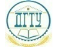 МИНИСТЕРСТВО НАУКИ И ВЫСШЕГО ОБРАЗОВАНИЯ РОССИЙСКОЙ ФЕДЕРАЦИИМИНИСТЕРСТВО НАУКИ И ВЫСШЕГО ОБРАЗОВАНИЯ РОССИЙСКОЙ ФЕДЕРАЦИИМИНИСТЕРСТВО НАУКИ И ВЫСШЕГО ОБРАЗОВАНИЯ РОССИЙСКОЙ ФЕДЕРАЦИИМИНИСТЕРСТВО НАУКИ И ВЫСШЕГО ОБРАЗОВАНИЯ РОССИЙСКОЙ ФЕДЕРАЦИИМИНИСТЕРСТВО НАУКИ И ВЫСШЕГО ОБРАЗОВАНИЯ РОССИЙСКОЙ ФЕДЕРАЦИИМИНИСТЕРСТВО НАУКИ И ВЫСШЕГО ОБРАЗОВАНИЯ РОССИЙСКОЙ ФЕДЕРАЦИИМИНИСТЕРСТВО НАУКИ И ВЫСШЕГО ОБРАЗОВАНИЯ РОССИЙСКОЙ ФЕДЕРАЦИИМИНИСТЕРСТВО НАУКИ И ВЫСШЕГО ОБРАЗОВАНИЯ РОССИЙСКОЙ ФЕДЕРАЦИИМИНИСТЕРСТВО НАУКИ И ВЫСШЕГО ОБРАЗОВАНИЯ РОССИЙСКОЙ ФЕДЕРАЦИИМИНИСТЕРСТВО НАУКИ И ВЫСШЕГО ОБРАЗОВАНИЯ РОССИЙСКОЙ ФЕДЕРАЦИИМИНИСТЕРСТВО НАУКИ И ВЫСШЕГО ОБРАЗОВАНИЯ РОССИЙСКОЙ ФЕДЕРАЦИИМИНИСТЕРСТВО НАУКИ И ВЫСШЕГО ОБРАЗОВАНИЯ РОССИЙСКОЙ ФЕДЕРАЦИИМИНИСТЕРСТВО НАУКИ И ВЫСШЕГО ОБРАЗОВАНИЯ РОССИЙСКОЙ ФЕДЕРАЦИИМИНИСТЕРСТВО НАУКИ И ВЫСШЕГО ОБРАЗОВАНИЯ РОССИЙСКОЙ ФЕДЕРАЦИИМИНИСТЕРСТВО НАУКИ И ВЫСШЕГО ОБРАЗОВАНИЯ РОССИЙСКОЙ ФЕДЕРАЦИИМИНИСТЕРСТВО НАУКИ И ВЫСШЕГО ОБРАЗОВАНИЯ РОССИЙСКОЙ ФЕДЕРАЦИИМИНИСТЕРСТВО НАУКИ И ВЫСШЕГО ОБРАЗОВАНИЯ РОССИЙСКОЙ ФЕДЕРАЦИИМИНИСТЕРСТВО НАУКИ И ВЫСШЕГО ОБРАЗОВАНИЯ РОССИЙСКОЙ ФЕДЕРАЦИИМИНИСТЕРСТВО НАУКИ И ВЫСШЕГО ОБРАЗОВАНИЯ РОССИЙСКОЙ ФЕДЕРАЦИИМИНИСТЕРСТВО НАУКИ И ВЫСШЕГО ОБРАЗОВАНИЯ РОССИЙСКОЙ ФЕДЕРАЦИИМИНИСТЕРСТВО НАУКИ И ВЫСШЕГО ОБРАЗОВАНИЯ РОССИЙСКОЙ ФЕДЕРАЦИИМИНИСТЕРСТВО НАУКИ И ВЫСШЕГО ОБРАЗОВАНИЯ РОССИЙСКОЙ ФЕДЕРАЦИИМИНИСТЕРСТВО НАУКИ И ВЫСШЕГО ОБРАЗОВАНИЯ РОССИЙСКОЙ ФЕДЕРАЦИИМИНИСТЕРСТВО НАУКИ И ВЫСШЕГО ОБРАЗОВАНИЯ РОССИЙСКОЙ ФЕДЕРАЦИИФЕДЕРАЛЬНОЕ ГОСУДАРСТВЕННОЕ БЮДЖЕТНОЕ ОБРАЗОВАТЕЛЬНОЕ УЧРЕЖДЕНИЕ ВЫСШЕГО ОБРАЗОВАНИЯ«ДОНСКОЙ ГОСУДАРСТВЕННЫЙ ТЕХНИЧЕСКИЙ УНИВЕРСИТЕТ»(ДГТУ)ФЕДЕРАЛЬНОЕ ГОСУДАРСТВЕННОЕ БЮДЖЕТНОЕ ОБРАЗОВАТЕЛЬНОЕ УЧРЕЖДЕНИЕ ВЫСШЕГО ОБРАЗОВАНИЯ«ДОНСКОЙ ГОСУДАРСТВЕННЫЙ ТЕХНИЧЕСКИЙ УНИВЕРСИТЕТ»(ДГТУ)ФЕДЕРАЛЬНОЕ ГОСУДАРСТВЕННОЕ БЮДЖЕТНОЕ ОБРАЗОВАТЕЛЬНОЕ УЧРЕЖДЕНИЕ ВЫСШЕГО ОБРАЗОВАНИЯ«ДОНСКОЙ ГОСУДАРСТВЕННЫЙ ТЕХНИЧЕСКИЙ УНИВЕРСИТЕТ»(ДГТУ)ФЕДЕРАЛЬНОЕ ГОСУДАРСТВЕННОЕ БЮДЖЕТНОЕ ОБРАЗОВАТЕЛЬНОЕ УЧРЕЖДЕНИЕ ВЫСШЕГО ОБРАЗОВАНИЯ«ДОНСКОЙ ГОСУДАРСТВЕННЫЙ ТЕХНИЧЕСКИЙ УНИВЕРСИТЕТ»(ДГТУ)ФЕДЕРАЛЬНОЕ ГОСУДАРСТВЕННОЕ БЮДЖЕТНОЕ ОБРАЗОВАТЕЛЬНОЕ УЧРЕЖДЕНИЕ ВЫСШЕГО ОБРАЗОВАНИЯ«ДОНСКОЙ ГОСУДАРСТВЕННЫЙ ТЕХНИЧЕСКИЙ УНИВЕРСИТЕТ»(ДГТУ)ФЕДЕРАЛЬНОЕ ГОСУДАРСТВЕННОЕ БЮДЖЕТНОЕ ОБРАЗОВАТЕЛЬНОЕ УЧРЕЖДЕНИЕ ВЫСШЕГО ОБРАЗОВАНИЯ«ДОНСКОЙ ГОСУДАРСТВЕННЫЙ ТЕХНИЧЕСКИЙ УНИВЕРСИТЕТ»(ДГТУ)ФЕДЕРАЛЬНОЕ ГОСУДАРСТВЕННОЕ БЮДЖЕТНОЕ ОБРАЗОВАТЕЛЬНОЕ УЧРЕЖДЕНИЕ ВЫСШЕГО ОБРАЗОВАНИЯ«ДОНСКОЙ ГОСУДАРСТВЕННЫЙ ТЕХНИЧЕСКИЙ УНИВЕРСИТЕТ»(ДГТУ)ФЕДЕРАЛЬНОЕ ГОСУДАРСТВЕННОЕ БЮДЖЕТНОЕ ОБРАЗОВАТЕЛЬНОЕ УЧРЕЖДЕНИЕ ВЫСШЕГО ОБРАЗОВАНИЯ«ДОНСКОЙ ГОСУДАРСТВЕННЫЙ ТЕХНИЧЕСКИЙ УНИВЕРСИТЕТ»(ДГТУ)ФЕДЕРАЛЬНОЕ ГОСУДАРСТВЕННОЕ БЮДЖЕТНОЕ ОБРАЗОВАТЕЛЬНОЕ УЧРЕЖДЕНИЕ ВЫСШЕГО ОБРАЗОВАНИЯ«ДОНСКОЙ ГОСУДАРСТВЕННЫЙ ТЕХНИЧЕСКИЙ УНИВЕРСИТЕТ»(ДГТУ)ФЕДЕРАЛЬНОЕ ГОСУДАРСТВЕННОЕ БЮДЖЕТНОЕ ОБРАЗОВАТЕЛЬНОЕ УЧРЕЖДЕНИЕ ВЫСШЕГО ОБРАЗОВАНИЯ«ДОНСКОЙ ГОСУДАРСТВЕННЫЙ ТЕХНИЧЕСКИЙ УНИВЕРСИТЕТ»(ДГТУ)ФЕДЕРАЛЬНОЕ ГОСУДАРСТВЕННОЕ БЮДЖЕТНОЕ ОБРАЗОВАТЕЛЬНОЕ УЧРЕЖДЕНИЕ ВЫСШЕГО ОБРАЗОВАНИЯ«ДОНСКОЙ ГОСУДАРСТВЕННЫЙ ТЕХНИЧЕСКИЙ УНИВЕРСИТЕТ»(ДГТУ)ФЕДЕРАЛЬНОЕ ГОСУДАРСТВЕННОЕ БЮДЖЕТНОЕ ОБРАЗОВАТЕЛЬНОЕ УЧРЕЖДЕНИЕ ВЫСШЕГО ОБРАЗОВАНИЯ«ДОНСКОЙ ГОСУДАРСТВЕННЫЙ ТЕХНИЧЕСКИЙ УНИВЕРСИТЕТ»(ДГТУ)ФЕДЕРАЛЬНОЕ ГОСУДАРСТВЕННОЕ БЮДЖЕТНОЕ ОБРАЗОВАТЕЛЬНОЕ УЧРЕЖДЕНИЕ ВЫСШЕГО ОБРАЗОВАНИЯ«ДОНСКОЙ ГОСУДАРСТВЕННЫЙ ТЕХНИЧЕСКИЙ УНИВЕРСИТЕТ»(ДГТУ)ФЕДЕРАЛЬНОЕ ГОСУДАРСТВЕННОЕ БЮДЖЕТНОЕ ОБРАЗОВАТЕЛЬНОЕ УЧРЕЖДЕНИЕ ВЫСШЕГО ОБРАЗОВАНИЯ«ДОНСКОЙ ГОСУДАРСТВЕННЫЙ ТЕХНИЧЕСКИЙ УНИВЕРСИТЕТ»(ДГТУ)ФЕДЕРАЛЬНОЕ ГОСУДАРСТВЕННОЕ БЮДЖЕТНОЕ ОБРАЗОВАТЕЛЬНОЕ УЧРЕЖДЕНИЕ ВЫСШЕГО ОБРАЗОВАНИЯ«ДОНСКОЙ ГОСУДАРСТВЕННЫЙ ТЕХНИЧЕСКИЙ УНИВЕРСИТЕТ»(ДГТУ)ФЕДЕРАЛЬНОЕ ГОСУДАРСТВЕННОЕ БЮДЖЕТНОЕ ОБРАЗОВАТЕЛЬНОЕ УЧРЕЖДЕНИЕ ВЫСШЕГО ОБРАЗОВАНИЯ«ДОНСКОЙ ГОСУДАРСТВЕННЫЙ ТЕХНИЧЕСКИЙ УНИВЕРСИТЕТ»(ДГТУ)ФЕДЕРАЛЬНОЕ ГОСУДАРСТВЕННОЕ БЮДЖЕТНОЕ ОБРАЗОВАТЕЛЬНОЕ УЧРЕЖДЕНИЕ ВЫСШЕГО ОБРАЗОВАНИЯ«ДОНСКОЙ ГОСУДАРСТВЕННЫЙ ТЕХНИЧЕСКИЙ УНИВЕРСИТЕТ»(ДГТУ)ФЕДЕРАЛЬНОЕ ГОСУДАРСТВЕННОЕ БЮДЖЕТНОЕ ОБРАЗОВАТЕЛЬНОЕ УЧРЕЖДЕНИЕ ВЫСШЕГО ОБРАЗОВАНИЯ«ДОНСКОЙ ГОСУДАРСТВЕННЫЙ ТЕХНИЧЕСКИЙ УНИВЕРСИТЕТ»(ДГТУ)ФЕДЕРАЛЬНОЕ ГОСУДАРСТВЕННОЕ БЮДЖЕТНОЕ ОБРАЗОВАТЕЛЬНОЕ УЧРЕЖДЕНИЕ ВЫСШЕГО ОБРАЗОВАНИЯ«ДОНСКОЙ ГОСУДАРСТВЕННЫЙ ТЕХНИЧЕСКИЙ УНИВЕРСИТЕТ»(ДГТУ)ФЕДЕРАЛЬНОЕ ГОСУДАРСТВЕННОЕ БЮДЖЕТНОЕ ОБРАЗОВАТЕЛЬНОЕ УЧРЕЖДЕНИЕ ВЫСШЕГО ОБРАЗОВАНИЯ«ДОНСКОЙ ГОСУДАРСТВЕННЫЙ ТЕХНИЧЕСКИЙ УНИВЕРСИТЕТ»(ДГТУ)ФЕДЕРАЛЬНОЕ ГОСУДАРСТВЕННОЕ БЮДЖЕТНОЕ ОБРАЗОВАТЕЛЬНОЕ УЧРЕЖДЕНИЕ ВЫСШЕГО ОБРАЗОВАНИЯ«ДОНСКОЙ ГОСУДАРСТВЕННЫЙ ТЕХНИЧЕСКИЙ УНИВЕРСИТЕТ»(ДГТУ)ФЕДЕРАЛЬНОЕ ГОСУДАРСТВЕННОЕ БЮДЖЕТНОЕ ОБРАЗОВАТЕЛЬНОЕ УЧРЕЖДЕНИЕ ВЫСШЕГО ОБРАЗОВАНИЯ«ДОНСКОЙ ГОСУДАРСТВЕННЫЙ ТЕХНИЧЕСКИЙ УНИВЕРСИТЕТ»(ДГТУ)ФЕДЕРАЛЬНОЕ ГОСУДАРСТВЕННОЕ БЮДЖЕТНОЕ ОБРАЗОВАТЕЛЬНОЕ УЧРЕЖДЕНИЕ ВЫСШЕГО ОБРАЗОВАНИЯ«ДОНСКОЙ ГОСУДАРСТВЕННЫЙ ТЕХНИЧЕСКИЙ УНИВЕРСИТЕТ»(ДГТУ)ФЕДЕРАЛЬНОЕ ГОСУДАРСТВЕННОЕ БЮДЖЕТНОЕ ОБРАЗОВАТЕЛЬНОЕ УЧРЕЖДЕНИЕ ВЫСШЕГО ОБРАЗОВАНИЯ«ДОНСКОЙ ГОСУДАРСТВЕННЫЙ ТЕХНИЧЕСКИЙ УНИВЕРСИТЕТ»(ДГТУ)УТВЕРЖДАЮУТВЕРЖДАЮУТВЕРЖДАЮУТВЕРЖДАЮУТВЕРЖДАЮ           Директор КЭУП           Директор КЭУП           Директор КЭУП           Директор КЭУП           Директор КЭУП            ______________ В.И. Мигаль            ______________ В.И. Мигаль            ______________ В.И. Мигаль            ______________ В.И. Мигаль            ______________ В.И. Мигаль            ______________ В.И. Мигаль            ______________ В.И. Мигаль            ______________ В.И. Мигаль            ______________ В.И. Мигаль            ______________ В.И. Мигаль            ______________ В.И. Мигаль            ______________ В.И. Мигаль            ______________ В.И. Мигаль            ______________ В.И. Мигаль            ______________ В.И. МигальОсновы экономической теорииОсновы экономической теорииОсновы экономической теорииОсновы экономической теорииОсновы экономической теорииОсновы экономической теорииОсновы экономической теорииОсновы экономической теорииОсновы экономической теорииОсновы экономической теорииОсновы экономической теорииОсновы экономической теорииОсновы экономической теорииОсновы экономической теорииОсновы экономической теорииОсновы экономической теорииОсновы экономической теорииОсновы экономической теорииОсновы экономической теорииОсновы экономической теорииОсновы экономической теорииОсновы экономической теорииОсновы экономической теорииОсновы экономической теориирабочая программа предметарабочая программа предметарабочая программа предметарабочая программа предметарабочая программа предметарабочая программа предметарабочая программа предметарабочая программа предметарабочая программа предметарабочая программа предметарабочая программа предметарабочая программа предметарабочая программа предметарабочая программа предметарабочая программа предметарабочая программа предметарабочая программа предметарабочая программа предметарабочая программа предметарабочая программа предметарабочая программа предметарабочая программа предметарабочая программа предметарабочая программа предметаЗакреплена заЗакреплена заКолледж экономики, управления и праваКолледж экономики, управления и праваКолледж экономики, управления и праваКолледж экономики, управления и праваКолледж экономики, управления и праваКолледж экономики, управления и праваКолледж экономики, управления и праваКолледж экономики, управления и праваКолледж экономики, управления и праваКолледж экономики, управления и праваКолледж экономики, управления и праваКолледж экономики, управления и праваКолледж экономики, управления и праваКолледж экономики, управления и праваКолледж экономики, управления и праваКолледж экономики, управления и праваУчебный планУчебный планУчебный планУчебный планУчебный планУчебный планУчебный план38.02.01-18-1-2023-2024-11кл.plxЭкономика и бухгалтерский учет (по отраслям)38.02.01-18-1-2023-2024-11кл.plxЭкономика и бухгалтерский учет (по отраслям)38.02.01-18-1-2023-2024-11кл.plxЭкономика и бухгалтерский учет (по отраслям)38.02.01-18-1-2023-2024-11кл.plxЭкономика и бухгалтерский учет (по отраслям)38.02.01-18-1-2023-2024-11кл.plxЭкономика и бухгалтерский учет (по отраслям)38.02.01-18-1-2023-2024-11кл.plxЭкономика и бухгалтерский учет (по отраслям)38.02.01-18-1-2023-2024-11кл.plxЭкономика и бухгалтерский учет (по отраслям)38.02.01-18-1-2023-2024-11кл.plxЭкономика и бухгалтерский учет (по отраслям)38.02.01-18-1-2023-2024-11кл.plxЭкономика и бухгалтерский учет (по отраслям)38.02.01-18-1-2023-2024-11кл.plxЭкономика и бухгалтерский учет (по отраслям)38.02.01-18-1-2023-2024-11кл.plxЭкономика и бухгалтерский учет (по отраслям)38.02.01-18-1-2023-2024-11кл.plxЭкономика и бухгалтерский учет (по отраслям)38.02.01-18-1-2023-2024-11кл.plxЭкономика и бухгалтерский учет (по отраслям)38.02.01-18-1-2023-2024-11кл.plxЭкономика и бухгалтерский учет (по отраслям)38.02.01-18-1-2023-2024-11кл.plxЭкономика и бухгалтерский учет (по отраслям)38.02.01-18-1-2023-2024-11кл.plxЭкономика и бухгалтерский учет (по отраслям)38.02.01-18-1-2023-2024-11кл.plxЭкономика и бухгалтерский учет (по отраслям)38.02.01-18-1-2023-2024-11кл.plxЭкономика и бухгалтерский учет (по отраслям)38.02.01-18-1-2023-2024-11кл.plxЭкономика и бухгалтерский учет (по отраслям)38.02.01-18-1-2023-2024-11кл.plxЭкономика и бухгалтерский учет (по отраслям)38.02.01-18-1-2023-2024-11кл.plxЭкономика и бухгалтерский учет (по отраслям)38.02.01-18-1-2023-2024-11кл.plxЭкономика и бухгалтерский учет (по отраслям)38.02.01-18-1-2023-2024-11кл.plxЭкономика и бухгалтерский учет (по отраслям)38.02.01-18-1-2023-2024-11кл.plxЭкономика и бухгалтерский учет (по отраслям)38.02.01-18-1-2023-2024-11кл.plxЭкономика и бухгалтерский учет (по отраслям)38.02.01-18-1-2023-2024-11кл.plxЭкономика и бухгалтерский учет (по отраслям)38.02.01-18-1-2023-2024-11кл.plxЭкономика и бухгалтерский учет (по отраслям)38.02.01-18-1-2023-2024-11кл.plxЭкономика и бухгалтерский учет (по отраслям)38.02.01-18-1-2023-2024-11кл.plxЭкономика и бухгалтерский учет (по отраслям)38.02.01-18-1-2023-2024-11кл.plxЭкономика и бухгалтерский учет (по отраслям)38.02.01-18-1-2023-2024-11кл.plxЭкономика и бухгалтерский учет (по отраслям)38.02.01-18-1-2023-2024-11кл.plxЭкономика и бухгалтерский учет (по отраслям)КвалификацияКвалификацияКвалификацияКвалификацияКвалификацияКвалификацияКвалификациябухгалтербухгалтербухгалтербухгалтербухгалтербухгалтербухгалтербухгалтербухгалтербухгалтербухгалтербухгалтербухгалтербухгалтербухгалтербухгалтерФорма обученияФорма обученияФорма обученияФорма обученияФорма обученияФорма обученияФорма обученияочнаяочнаяочнаяочнаяочнаяочнаяочнаяочнаяочнаяочнаяочнаяочнаяочнаяочнаяочнаяочнаяОбщая трудоемкостьОбщая трудоемкостьОбщая трудоемкостьОбщая трудоемкостьОбщая трудоемкостьОбщая трудоемкость0 ЗЕТ0 ЗЕТ0 ЗЕТ0 ЗЕТ0 ЗЕТЧасов по учебному плануЧасов по учебному плануЧасов по учебному плануЧасов по учебному плануЧасов по учебному плануЧасов по учебному плануЧасов по учебному плануЧасов по учебному плануЧасов по учебному плану3636Формы контроля  в семестрах:Формы контроля  в семестрах:Формы контроля  в семестрах:Формы контроля  в семестрах:Формы контроля  в семестрах:в том числе:в том числе:в том числе:в том числе:в том числе:в том числе:в том числе:в том числе:в том числе:зачеты с оценкой 1зачеты с оценкой 1зачеты с оценкой 1аудиторные занятияаудиторные занятияаудиторные занятияаудиторные занятияаудиторные занятияаудиторные занятияаудиторные занятияаудиторные занятия3030зачеты с оценкой 1зачеты с оценкой 1зачеты с оценкой 1самостоятельная работасамостоятельная работасамостоятельная работасамостоятельная работасамостоятельная работасамостоятельная работасамостоятельная работасамостоятельная работа66Распределение часов дисциплины по семестрамРаспределение часов дисциплины по семестрамРаспределение часов дисциплины по семестрамРаспределение часов дисциплины по семестрамРаспределение часов дисциплины по семестрамРаспределение часов дисциплины по семестрамРаспределение часов дисциплины по семестрамРаспределение часов дисциплины по семестрамРаспределение часов дисциплины по семестрамРаспределение часов дисциплины по семестрамРаспределение часов дисциплины по семестрамРаспределение часов дисциплины по семестрамРаспределение часов дисциплины по семестрамРаспределение часов дисциплины по семестрамСеместрСеместрСеместрСеместр11ИтогоИтогоИтогоИтогоИтогоИтогоИтогоИтогоНедельНедельНедельНедель16 3/616 3/6ИтогоИтогоИтогоИтогоИтогоИтогоИтогоИтогоВид занятийВид занятийВид занятийВид занятийУПРПУПУПУПРПРПРПРПРПЛекцииЛекцииЛекцииЛекции15151515151515151515ПрактическиеПрактическиеПрактическиеПрактические15151515151515151515Итого ауд.Итого ауд.Итого ауд.Итого ауд.30303030303030303030Сам. работаСам. работаСам. работаСам. работа6666666666ИтогоИтогоИтогоИтого363636363636363636362023 г.2023 г.2023 г.2023 г.2023 г.УП: 38.02.01-18-1-2023-2024-11кл.plxУП: 38.02.01-18-1-2023-2024-11кл.plxУП: 38.02.01-18-1-2023-2024-11кл.plxУП: 38.02.01-18-1-2023-2024-11кл.plxУП: 38.02.01-18-1-2023-2024-11кл.plxстр. 2Программу составил(и):Программу составил(и):Программу составил(и):Программу составил(и):Преп., Якунина Тамара Григорьевна _________________Преп., Якунина Тамара Григорьевна _________________Преп., Якунина Тамара Григорьевна _________________Преп., Якунина Тамара Григорьевна _________________Преп., Якунина Тамара Григорьевна _________________Преп., Якунина Тамара Григорьевна _________________Преп., Якунина Тамара Григорьевна _________________Преп., Якунина Тамара Григорьевна _________________Преп., Якунина Тамара Григорьевна _________________Преп., Якунина Тамара Григорьевна _________________Рецензент(ы):Рецензент(ы):Рецензент(ы):Рецензент(ы):Преп., Иванченко Наталья Алексеевна _________________Преп., Иванченко Наталья Алексеевна _________________Преп., Иванченко Наталья Алексеевна _________________Преп., Иванченко Наталья Алексеевна _________________Преп., Иванченко Наталья Алексеевна _________________Преп., Иванченко Наталья Алексеевна _________________Преп., Иванченко Наталья Алексеевна _________________Преп., Иванченко Наталья Алексеевна _________________Преп., Иванченко Наталья Алексеевна _________________Преп., Иванченко Наталья Алексеевна _________________Рабочая программа дисциплины (модуля)Рабочая программа дисциплины (модуля)Рабочая программа дисциплины (модуля)Рабочая программа дисциплины (модуля)Рабочая программа дисциплины (модуля)Рабочая программа дисциплины (модуля)Рабочая программа дисциплины (модуля)Основы экономической теорииОсновы экономической теорииОсновы экономической теорииОсновы экономической теорииОсновы экономической теорииОсновы экономической теорииОсновы экономической теорииОсновы экономической теорииОсновы экономической теорииОсновы экономической теорииразработана в соответствии с ФГОС СПО:разработана в соответствии с ФГОС СПО:разработана в соответствии с ФГОС СПО:разработана в соответствии с ФГОС СПО:разработана в соответствии с ФГОС СПО:разработана в соответствии с ФГОС СПО:разработана в соответствии с ФГОС СПО:Федеральный государственный образовательный стандарт среднего профессионального образования по специальности
38.02.01 ЭКОНОМИКА И БУХГАЛТЕРСКИЙ УЧЕТ (ПО ОТРАСЛЯМ) (бухгалтер) (приказ Минобрнауки России от
05.02.2018 г. № 69)Федеральный государственный образовательный стандарт среднего профессионального образования по специальности
38.02.01 ЭКОНОМИКА И БУХГАЛТЕРСКИЙ УЧЕТ (ПО ОТРАСЛЯМ) (бухгалтер) (приказ Минобрнауки России от
05.02.2018 г. № 69)Федеральный государственный образовательный стандарт среднего профессионального образования по специальности
38.02.01 ЭКОНОМИКА И БУХГАЛТЕРСКИЙ УЧЕТ (ПО ОТРАСЛЯМ) (бухгалтер) (приказ Минобрнауки России от
05.02.2018 г. № 69)Федеральный государственный образовательный стандарт среднего профессионального образования по специальности
38.02.01 ЭКОНОМИКА И БУХГАЛТЕРСКИЙ УЧЕТ (ПО ОТРАСЛЯМ) (бухгалтер) (приказ Минобрнауки России от
05.02.2018 г. № 69)Федеральный государственный образовательный стандарт среднего профессионального образования по специальности
38.02.01 ЭКОНОМИКА И БУХГАЛТЕРСКИЙ УЧЕТ (ПО ОТРАСЛЯМ) (бухгалтер) (приказ Минобрнауки России от
05.02.2018 г. № 69)Федеральный государственный образовательный стандарт среднего профессионального образования по специальности
38.02.01 ЭКОНОМИКА И БУХГАЛТЕРСКИЙ УЧЕТ (ПО ОТРАСЛЯМ) (бухгалтер) (приказ Минобрнауки России от
05.02.2018 г. № 69)Федеральный государственный образовательный стандарт среднего профессионального образования по специальности
38.02.01 ЭКОНОМИКА И БУХГАЛТЕРСКИЙ УЧЕТ (ПО ОТРАСЛЯМ) (бухгалтер) (приказ Минобрнауки России от
05.02.2018 г. № 69)Федеральный государственный образовательный стандарт среднего профессионального образования по специальности
38.02.01 ЭКОНОМИКА И БУХГАЛТЕРСКИЙ УЧЕТ (ПО ОТРАСЛЯМ) (бухгалтер) (приказ Минобрнауки России от
05.02.2018 г. № 69)Федеральный государственный образовательный стандарт среднего профессионального образования по специальности
38.02.01 ЭКОНОМИКА И БУХГАЛТЕРСКИЙ УЧЕТ (ПО ОТРАСЛЯМ) (бухгалтер) (приказ Минобрнауки России от
05.02.2018 г. № 69)Федеральный государственный образовательный стандарт среднего профессионального образования по специальности
38.02.01 ЭКОНОМИКА И БУХГАЛТЕРСКИЙ УЧЕТ (ПО ОТРАСЛЯМ) (бухгалтер) (приказ Минобрнауки России от
05.02.2018 г. № 69)составлена на основании учебного плана:составлена на основании учебного плана:составлена на основании учебного плана:составлена на основании учебного плана:составлена на основании учебного плана:составлена на основании учебного плана:составлена на основании учебного плана:Экономика и бухгалтерский учет (по отраслям)Экономика и бухгалтерский учет (по отраслям)Экономика и бухгалтерский учет (по отраслям)Экономика и бухгалтерский учет (по отраслям)Экономика и бухгалтерский учет (по отраслям)Экономика и бухгалтерский учет (по отраслям)Экономика и бухгалтерский учет (по отраслям)Экономика и бухгалтерский учет (по отраслям)Экономика и бухгалтерский учет (по отраслям)Экономика и бухгалтерский учет (по отраслям)утвержденного Учёным советом университета от 21.03.2023 протокол № 9.утвержденного Учёным советом университета от 21.03.2023 протокол № 9.утвержденного Учёным советом университета от 21.03.2023 протокол № 9.утвержденного Учёным советом университета от 21.03.2023 протокол № 9.утвержденного Учёным советом университета от 21.03.2023 протокол № 9.утвержденного Учёным советом университета от 21.03.2023 протокол № 9.утвержденного Учёным советом университета от 21.03.2023 протокол № 9.утвержденного Учёным советом университета от 21.03.2023 протокол № 9.утвержденного Учёным советом университета от 21.03.2023 протокол № 9.утвержденного Учёным советом университета от 21.03.2023 протокол № 9.Рабочая программа одобрена на заседании ЦКРабочая программа одобрена на заседании ЦКРабочая программа одобрена на заседании ЦКРабочая программа одобрена на заседании ЦКРабочая программа одобрена на заседании ЦКРабочая программа одобрена на заседании ЦКРабочая программа одобрена на заседании ЦКРабочая программа одобрена на заседании ЦКРабочая программа одобрена на заседании ЦКРабочая программа одобрена на заседании ЦККолледж экономики, управления и праваКолледж экономики, управления и праваКолледж экономики, управления и праваКолледж экономики, управления и праваКолледж экономики, управления и праваКолледж экономики, управления и праваКолледж экономики, управления и праваКолледж экономики, управления и праваПротокол от 30.06.2023 г.  № 10Срок действия программы: 2023-2025 уч.г.Протокол от 30.06.2023 г.  № 10Срок действия программы: 2023-2025 уч.г.Протокол от 30.06.2023 г.  № 10Срок действия программы: 2023-2025 уч.г.Протокол от 30.06.2023 г.  № 10Срок действия программы: 2023-2025 уч.г.Протокол от 30.06.2023 г.  № 10Срок действия программы: 2023-2025 уч.г.Протокол от 30.06.2023 г.  № 10Срок действия программы: 2023-2025 уч.г.Протокол от 30.06.2023 г.  № 10Срок действия программы: 2023-2025 уч.г.Протокол от 30.06.2023 г.  № 10Срок действия программы: 2023-2025 уч.г.Протокол от 30.06.2023 г.  № 10Срок действия программы: 2023-2025 уч.г.Протокол от 30.06.2023 г.  № 10Срок действия программы: 2023-2025 уч.г.Протокол от 30.06.2023 г.  № 10Срок действия программы: 2023-2025 уч.г.Протокол от 30.06.2023 г.  № 10Срок действия программы: 2023-2025 уч.г.Протокол от 30.06.2023 г.  № 10Срок действия программы: 2023-2025 уч.г.Протокол от 30.06.2023 г.  № 10Срок действия программы: 2023-2025 уч.г.Протокол от 30.06.2023 г.  № 10Срок действия программы: 2023-2025 уч.г.Протокол от 30.06.2023 г.  № 10Срок действия программы: 2023-2025 уч.г.Протокол от 30.06.2023 г.  № 10Срок действия программы: 2023-2025 уч.г.Протокол от 30.06.2023 г.  № 10Срок действия программы: 2023-2025 уч.г.Протокол от 30.06.2023 г.  № 10Срок действия программы: 2023-2025 уч.г.Протокол от 30.06.2023 г.  № 10Срок действия программы: 2023-2025 уч.г.Протокол от 30.06.2023 г.  № 10Срок действия программы: 2023-2025 уч.г.Протокол от 30.06.2023 г.  № 10Срок действия программы: 2023-2025 уч.г.Протокол от 30.06.2023 г.  № 10Срок действия программы: 2023-2025 уч.г.Протокол от 30.06.2023 г.  № 10Срок действия программы: 2023-2025 уч.г.Протокол от 30.06.2023 г.  № 10Срок действия программы: 2023-2025 уч.г.Протокол от 30.06.2023 г.  № 10Срок действия программы: 2023-2025 уч.г.Протокол от 30.06.2023 г.  № 10Срок действия программы: 2023-2025 уч.г.Протокол от 30.06.2023 г.  № 10Срок действия программы: 2023-2025 уч.г.Протокол от 30.06.2023 г.  № 10Срок действия программы: 2023-2025 уч.г.Протокол от 30.06.2023 г.  № 10Срок действия программы: 2023-2025 уч.г.Протокол от 30.06.2023 г.  № 10Срок действия программы: 2023-2025 уч.г.Протокол от 30.06.2023 г.  № 10Срок действия программы: 2023-2025 уч.г.Протокол от 30.06.2023 г.  № 10Срок действия программы: 2023-2025 уч.г.Протокол от 30.06.2023 г.  № 10Срок действия программы: 2023-2025 уч.г.Протокол от 30.06.2023 г.  № 10Срок действия программы: 2023-2025 уч.г.Протокол от 30.06.2023 г.  № 10Срок действия программы: 2023-2025 уч.г.Протокол от 30.06.2023 г.  № 10Срок действия программы: 2023-2025 уч.г.Протокол от 30.06.2023 г.  № 10Срок действия программы: 2023-2025 уч.г.Протокол от 30.06.2023 г.  № 10Срок действия программы: 2023-2025 уч.г.Протокол от 30.06.2023 г.  № 10Срок действия программы: 2023-2025 уч.г._________________И.А. ВовченкоИ.А. ВовченкоИ.А. ВовченкоИ.А. ВовченкоИ.А. ВовченкоИ.А. ВовченкоУП: 38.02.01-18-1-2023-2024-11кл.plxУП: 38.02.01-18-1-2023-2024-11кл.plxУП: 38.02.01-18-1-2023-2024-11кл.plxстр. 31. ОБЛАСТЬ ПРИМЕНЕНИЯ РАБОЧЕЙ ПРОГРАММЫ1. ОБЛАСТЬ ПРИМЕНЕНИЯ РАБОЧЕЙ ПРОГРАММЫ1. ОБЛАСТЬ ПРИМЕНЕНИЯ РАБОЧЕЙ ПРОГРАММЫ1. ОБЛАСТЬ ПРИМЕНЕНИЯ РАБОЧЕЙ ПРОГРАММЫ1. ОБЛАСТЬ ПРИМЕНЕНИЯ РАБОЧЕЙ ПРОГРАММЫ1.1Ознакомление студентов с основными принципами и законами функционирования рыночной экономики, помощь в
изучении рыночных процессов, происходящих как на уровне отдельных экономических субъектов - фирм,
предприятий, предпринимателей, так и на уровне всей национальной экономики; рассмотреть экономическую
сущность, содержание базовых терминов и понятийОзнакомление студентов с основными принципами и законами функционирования рыночной экономики, помощь в
изучении рыночных процессов, происходящих как на уровне отдельных экономических субъектов - фирм,
предприятий, предпринимателей, так и на уровне всей национальной экономики; рассмотреть экономическую
сущность, содержание базовых терминов и понятийОзнакомление студентов с основными принципами и законами функционирования рыночной экономики, помощь в
изучении рыночных процессов, происходящих как на уровне отдельных экономических субъектов - фирм,
предприятий, предпринимателей, так и на уровне всей национальной экономики; рассмотреть экономическую
сущность, содержание базовых терминов и понятийОзнакомление студентов с основными принципами и законами функционирования рыночной экономики, помощь в
изучении рыночных процессов, происходящих как на уровне отдельных экономических субъектов - фирм,
предприятий, предпринимателей, так и на уровне всей национальной экономики; рассмотреть экономическую
сущность, содержание базовых терминов и понятий2. МЕСТО УЧЕБНОГО ПРЕДМЕТА  В СТРУКТУРЕ ОБРАЗОВАТЕЛЬНОЙ ПРОГРАММЫ2. МЕСТО УЧЕБНОГО ПРЕДМЕТА  В СТРУКТУРЕ ОБРАЗОВАТЕЛЬНОЙ ПРОГРАММЫ2. МЕСТО УЧЕБНОГО ПРЕДМЕТА  В СТРУКТУРЕ ОБРАЗОВАТЕЛЬНОЙ ПРОГРАММЫ2. МЕСТО УЧЕБНОГО ПРЕДМЕТА  В СТРУКТУРЕ ОБРАЗОВАТЕЛЬНОЙ ПРОГРАММЫ2. МЕСТО УЧЕБНОГО ПРЕДМЕТА  В СТРУКТУРЕ ОБРАЗОВАТЕЛЬНОЙ ПРОГРАММЫЦикл (раздел) ОП:Цикл (раздел) ОП:ОП.11ОП.11ОП.112.1Требования к предварительной подготовке обучающегося:Требования к предварительной подготовке обучающегося:Требования к предварительной подготовке обучающегося:Требования к предварительной подготовке обучающегося:2.1.1Налоги и налогообложениеНалоги и налогообложениеНалоги и налогообложениеНалоги и налогообложение2.1.2Региональная экономикаРегиональная экономикаРегиональная экономикаРегиональная экономика2.1.3Основы бухгалтерского учетаОсновы бухгалтерского учетаОсновы бухгалтерского учетаОсновы бухгалтерского учета2.2Дисциплины (модули) и практики, для которых освоение данной дисциплины (модуля) необходимо как
предшествующее:Дисциплины (модули) и практики, для которых освоение данной дисциплины (модуля) необходимо как
предшествующее:Дисциплины (модули) и практики, для которых освоение данной дисциплины (модуля) необходимо как
предшествующее:Дисциплины (модули) и практики, для которых освоение данной дисциплины (модуля) необходимо как
предшествующее:2.2.1Анализ финансово-хозяйственной деятельностиАнализ финансово-хозяйственной деятельностиАнализ финансово-хозяйственной деятельностиАнализ финансово-хозяйственной деятельности2.2.2Бизнес-планированиеБизнес-планированиеБизнес-планированиеБизнес-планирование2.2.3Финансы, денежное обращение и кредитФинансы, денежное обращение и кредитФинансы, денежное обращение и кредитФинансы, денежное обращение и кредит2.2.4Экономика организацииЭкономика организацииЭкономика организацииЭкономика организации2.2.5Основы предпринимательской деятельностиОсновы предпринимательской деятельностиОсновы предпринимательской деятельностиОсновы предпринимательской деятельности3. ЦЕЛИ И ЗАДАЧИ УЧЕБНОГО ПРЕДМЕТА - ТРЕБОВАНИЯ К РЕЗУЛЬТАТУ ОСВОЕНИЕ УЧЕБНОГО
ПРЕДМЕТА3. ЦЕЛИ И ЗАДАЧИ УЧЕБНОГО ПРЕДМЕТА - ТРЕБОВАНИЯ К РЕЗУЛЬТАТУ ОСВОЕНИЕ УЧЕБНОГО
ПРЕДМЕТА3. ЦЕЛИ И ЗАДАЧИ УЧЕБНОГО ПРЕДМЕТА - ТРЕБОВАНИЯ К РЕЗУЛЬТАТУ ОСВОЕНИЕ УЧЕБНОГО
ПРЕДМЕТА3. ЦЕЛИ И ЗАДАЧИ УЧЕБНОГО ПРЕДМЕТА - ТРЕБОВАНИЯ К РЕЗУЛЬТАТУ ОСВОЕНИЕ УЧЕБНОГО
ПРЕДМЕТА3. ЦЕЛИ И ЗАДАЧИ УЧЕБНОГО ПРЕДМЕТА - ТРЕБОВАНИЯ К РЕЗУЛЬТАТУ ОСВОЕНИЕ УЧЕБНОГО
ПРЕДМЕТАОК 01.: Выбирать способы решения задач профессиональной деятельности применительно к различным
контекстамОК 01.: Выбирать способы решения задач профессиональной деятельности применительно к различным
контекстамОК 01.: Выбирать способы решения задач профессиональной деятельности применительно к различным
контекстамОК 01.: Выбирать способы решения задач профессиональной деятельности применительно к различным
контекстамОК 01.: Выбирать способы решения задач профессиональной деятельности применительно к различным
контекстамОК 03.: Планировать и реализовывать собственное профессиональное и личностное развитие,
предпринимательскую деятельность в профессиональной сфере, использовать знания по финансовой грамотности в
различных жизненных ситуацияхОК 03.: Планировать и реализовывать собственное профессиональное и личностное развитие,
предпринимательскую деятельность в профессиональной сфере, использовать знания по финансовой грамотности в
различных жизненных ситуацияхОК 03.: Планировать и реализовывать собственное профессиональное и личностное развитие,
предпринимательскую деятельность в профессиональной сфере, использовать знания по финансовой грамотности в
различных жизненных ситуацияхОК 03.: Планировать и реализовывать собственное профессиональное и личностное развитие,
предпринимательскую деятельность в профессиональной сфере, использовать знания по финансовой грамотности в
различных жизненных ситуацияхОК 03.: Планировать и реализовывать собственное профессиональное и личностное развитие,
предпринимательскую деятельность в профессиональной сфере, использовать знания по финансовой грамотности в
различных жизненных ситуацияхОК 04.: Эффективно взаимодействовать и работать в коллективе и командеОК 04.: Эффективно взаимодействовать и работать в коллективе и командеОК 04.: Эффективно взаимодействовать и работать в коллективе и командеОК 04.: Эффективно взаимодействовать и работать в коллективе и командеОК 04.: Эффективно взаимодействовать и работать в коллективе и командеОК 05.: Осуществлять устную и письменную коммуникацию на государственном языке Российской Федерации с
учетом особенностей социального и культурного контекстаОК 05.: Осуществлять устную и письменную коммуникацию на государственном языке Российской Федерации с
учетом особенностей социального и культурного контекстаОК 05.: Осуществлять устную и письменную коммуникацию на государственном языке Российской Федерации с
учетом особенностей социального и культурного контекстаОК 05.: Осуществлять устную и письменную коммуникацию на государственном языке Российской Федерации с
учетом особенностей социального и культурного контекстаОК 05.: Осуществлять устную и письменную коммуникацию на государственном языке Российской Федерации с
учетом особенностей социального и культурного контекстаОК 02.: Использовать современные средства поиска, анализа и интерпретации информации и информационные
технологии для выполнения задач профессиональной деятельностиОК 02.: Использовать современные средства поиска, анализа и интерпретации информации и информационные
технологии для выполнения задач профессиональной деятельностиОК 02.: Использовать современные средства поиска, анализа и интерпретации информации и информационные
технологии для выполнения задач профессиональной деятельностиОК 02.: Использовать современные средства поиска, анализа и интерпретации информации и информационные
технологии для выполнения задач профессиональной деятельностиОК 02.: Использовать современные средства поиска, анализа и интерпретации информации и информационные
технологии для выполнения задач профессиональной деятельностиОК 09.: Пользоваться профессиональной документацией на государственном и иностранном языках;ОК 09.: Пользоваться профессиональной документацией на государственном и иностранном языках;ОК 09.: Пользоваться профессиональной документацией на государственном и иностранном языках;ОК 09.: Пользоваться профессиональной документацией на государственном и иностранном языках;ОК 09.: Пользоваться профессиональной документацией на государственном и иностранном языках;ПК 1.3.: Проводить учет денежных средств, оформлять денежные и кассовые документы;ПК 1.3.: Проводить учет денежных средств, оформлять денежные и кассовые документы;ПК 1.3.: Проводить учет денежных средств, оформлять денежные и кассовые документы;ПК 1.3.: Проводить учет денежных средств, оформлять денежные и кассовые документы;ПК 1.3.: Проводить учет денежных средств, оформлять денежные и кассовые документы;ПК 4.4.: Проводить контроль и анализ информации об активах и финансовом положении организации, ее
платежеспособности и доходности;ПК 4.4.: Проводить контроль и анализ информации об активах и финансовом положении организации, ее
платежеспособности и доходности;ПК 4.4.: Проводить контроль и анализ информации об активах и финансовом положении организации, ее
платежеспособности и доходности;ПК 4.4.: Проводить контроль и анализ информации об активах и финансовом положении организации, ее
платежеспособности и доходности;ПК 4.4.: Проводить контроль и анализ информации об активах и финансовом положении организации, ее
платежеспособности и доходности;В результате освоения дисциплины (модуля) обучающийся долженВ результате освоения дисциплины (модуля) обучающийся долженВ результате освоения дисциплины (модуля) обучающийся долженВ результате освоения дисциплины (модуля) обучающийся долженВ результате освоения дисциплины (модуля) обучающийся должен3.1Знать:Знать:Знать:Знать:3.1.1актуальный профессиональный и социальный контекст, в котором приходится работать и жить;актуальный профессиональный и социальный контекст, в котором приходится работать и жить;актуальный профессиональный и социальный контекст, в котором приходится работать и жить;актуальный профессиональный и социальный контекст, в котором приходится работать и жить;3.1.2основные источники информации и ресурсы для решения задач и проблем в профессиональном и/или социальном
контексте;основные источники информации и ресурсы для решения задач и проблем в профессиональном и/или социальном
контексте;основные источники информации и ресурсы для решения задач и проблем в профессиональном и/или социальном
контексте;основные источники информации и ресурсы для решения задач и проблем в профессиональном и/или социальном
контексте;3.1.3алгоритмы выполнения работ в профессиональной и смежных областях;алгоритмы выполнения работ в профессиональной и смежных областях;алгоритмы выполнения работ в профессиональной и смежных областях;алгоритмы выполнения работ в профессиональной и смежных областях;3.1.4методы работы в профессиональной и смежных сферах;методы работы в профессиональной и смежных сферах;методы работы в профессиональной и смежных сферах;методы работы в профессиональной и смежных сферах;3.1.5структуру плана для решения задач;структуру плана для решения задач;структуру плана для решения задач;структуру плана для решения задач;3.1.6порядок оценки результатов решения задач профессиональной деятельности.порядок оценки результатов решения задач профессиональной деятельности.порядок оценки результатов решения задач профессиональной деятельности.порядок оценки результатов решения задач профессиональной деятельности.3.1.7- основные методы и средства сбора, обработки, хранения, передачи и накопления информации;- основные методы и средства сбора, обработки, хранения, передачи и накопления информации;- основные методы и средства сбора, обработки, хранения, передачи и накопления информации;- основные методы и средства сбора, обработки, хранения, передачи и накопления информации;3.1.8- технологию  поиска информации  в сети Интернет;- технологию  поиска информации  в сети Интернет;- технологию  поиска информации  в сети Интернет;- технологию  поиска информации  в сети Интернет;3.1.9- номенклатура информационных источников применяемых в профессиональной деятельности; приемы
структурирования информации;- номенклатура информационных источников применяемых в профессиональной деятельности; приемы
структурирования информации;- номенклатура информационных источников применяемых в профессиональной деятельности; приемы
структурирования информации;- номенклатура информационных источников применяемых в профессиональной деятельности; приемы
структурирования информации;3.1.10- формат оформления результатов поиска информации.- формат оформления результатов поиска информации.- формат оформления результатов поиска информации.- формат оформления результатов поиска информации.3.1.11- содержание актуальной нормативно-правовой документации;- содержание актуальной нормативно-правовой документации;- содержание актуальной нормативно-правовой документации;- содержание актуальной нормативно-правовой документации;3.1.12- современная научная и профессиональная терминология;- современная научная и профессиональная терминология;- современная научная и профессиональная терминология;- современная научная и профессиональная терминология;3.1.13- возможные траектории профессионального развития и самообразования.- возможные траектории профессионального развития и самообразования.- возможные траектории профессионального развития и самообразования.- возможные траектории профессионального развития и самообразования.3.1.14- психологические основы деятельности  коллектива, психологические особенности личности;- психологические основы деятельности  коллектива, психологические особенности личности;- психологические основы деятельности  коллектива, психологические особенности личности;- психологические основы деятельности  коллектива, психологические особенности личности;3.1.15-  основы проектной деятельности.-  основы проектной деятельности.-  основы проектной деятельности.-  основы проектной деятельности.УП: 38.02.01-18-1-2023-2024-11кл.plxУП: 38.02.01-18-1-2023-2024-11кл.plxстр. 43.1.16- особенности социального и культурного контекста;- особенности социального и культурного контекста;- особенности социального и культурного контекста;3.1.17- правила оформления документов и построения устных сообщений.- правила оформления документов и построения устных сообщений.- правила оформления документов и построения устных сообщений.3.1.18- назначение, состав, основные характеристики организационной  и компьютерной техники;- назначение, состав, основные характеристики организационной  и компьютерной техники;- назначение, состав, основные характеристики организационной  и компьютерной техники;3.1.19- -основные компоненты  компьютерных  сетей, принципы пакетной передачи данных, организацию
межсетевого взаимодействия;- -основные компоненты  компьютерных  сетей, принципы пакетной передачи данных, организацию
межсетевого взаимодействия;- -основные компоненты  компьютерных  сетей, принципы пакетной передачи данных, организацию
межсетевого взаимодействия;3.1.20- -  назначение и  принципы использования системного и прикладного  программного  обеспечения;- -  назначение и  принципы использования системного и прикладного  программного  обеспечения;- -  назначение и  принципы использования системного и прикладного  программного  обеспечения;3.1.21- принципы защиты информации от несанкционированного  доступа;- принципы защиты информации от несанкционированного  доступа;- принципы защиты информации от несанкционированного  доступа;3.1.22- - правовые аспекты использования информационных технологий и программного обеспечения;- - правовые аспекты использования информационных технологий и программного обеспечения;- - правовые аспекты использования информационных технологий и программного обеспечения;3.1.23- - основные понятия автоматизированной обработки информации;- - основные понятия автоматизированной обработки информации;- - основные понятия автоматизированной обработки информации;3.1.24- - направления автоматизации  бухгалтерской  деятельности;- - направления автоматизации  бухгалтерской  деятельности;- - направления автоматизации  бухгалтерской  деятельности;3.1.25- - назначение,  принципы организации и эксплуатации бухгалтерских  информационных систем;- - назначение,  принципы организации и эксплуатации бухгалтерских  информационных систем;- - назначение,  принципы организации и эксплуатации бухгалтерских  информационных систем;3.1.26- - основные угрозы и методы обеспечения информационной безопасности.- - основные угрозы и методы обеспечения информационной безопасности.- - основные угрозы и методы обеспечения информационной безопасности.3.1.27- правила построения простых и сложных предложений на профессиональные темы;- правила построения простых и сложных предложений на профессиональные темы;- правила построения простых и сложных предложений на профессиональные темы;3.1.28- основные общеупотребительные глаголы (бытовая и профессиональная лексика);- основные общеупотребительные глаголы (бытовая и профессиональная лексика);- основные общеупотребительные глаголы (бытовая и профессиональная лексика);3.1.29-  лексический минимум, относящийся к описанию предметов, средств и процессов профессиональной
деятельности; особенности произношения;-  лексический минимум, относящийся к описанию предметов, средств и процессов профессиональной
деятельности; особенности произношения;-  лексический минимум, относящийся к описанию предметов, средств и процессов профессиональной
деятельности; особенности произношения;3.1.30правила чтения текстов профессиональной направленности.правила чтения текстов профессиональной направленности.правила чтения текстов профессиональной направленности.3.1.31основы предпринимательской деятельности; основы финансовой грамотности;основы предпринимательской деятельности; основы финансовой грамотности;основы предпринимательской деятельности; основы финансовой грамотности;3.1.32правила разработки бизнес-планов;правила разработки бизнес-планов;правила разработки бизнес-планов;3.1.33порядок выстраивания презентации;порядок выстраивания презентации;порядок выстраивания презентации;3.1.34кредитные банковские продукты.кредитные банковские продукты.кредитные банковские продукты.3.1.35основные микро- и макроэкономические категории и показатели, методы их расчета;основные микро- и макроэкономические категории и показатели, методы их расчета;основные микро- и макроэкономические категории и показатели, методы их расчета;3.1.36построение экономических моделейпостроение экономических моделейпостроение экономических моделей3.1.37характеристику финансового рынка, денежно-кредитной системыхарактеристику финансового рынка, денежно-кредитной системыхарактеристику финансового рынка, денежно-кредитной системы3.1.38основы формирования государственного бюджета;основы формирования государственного бюджета;основы формирования государственного бюджета;3.1.39рыночный механизм формирования доходов и проблемы социальной политики государства;рыночный механизм формирования доходов и проблемы социальной политики государства;рыночный механизм формирования доходов и проблемы социальной политики государства;3.1.40понятие и классификацию издержек;понятие и классификацию издержек;понятие и классификацию издержек;3.1.41издержки производства в краткосрочном периоде. постоянные и переменные; издержки производства в
долгосрочном периоде.издержки производства в краткосрочном периоде. постоянные и переменные; издержки производства в
долгосрочном периоде.издержки производства в краткосрочном периоде. постоянные и переменные; издержки производства в
долгосрочном периоде.3.1.42доход фирмы, прибыль фирмы. бухгалтерская и экономическая прибыль (чистая),  принцип максимизации
прибыли, рентабельность,методы определения результатов хозяйственной деятельности за отчетный период;доход фирмы, прибыль фирмы. бухгалтерская и экономическая прибыль (чистая),  принцип максимизации
прибыли, рентабельность,методы определения результатов хозяйственной деятельности за отчетный период;доход фирмы, прибыль фирмы. бухгалтерская и экономическая прибыль (чистая),  принцип максимизации
прибыли, рентабельность,методы определения результатов хозяйственной деятельности за отчетный период;3.1.43элементы экономической системы, воспроизводство и его основные фазы, технология и организация производства,
распределение продуктов и распределение условий и факторов производства, разделение труда и специализация,
производственное и личное потребление.элементы экономической системы, воспроизводство и его основные фазы, технология и организация производства,
распределение продуктов и распределение условий и факторов производства, разделение труда и специализация,
производственное и личное потребление.элементы экономической системы, воспроизводство и его основные фазы, технология и организация производства,
распределение продуктов и распределение условий и факторов производства, разделение труда и специализация,
производственное и личное потребление.3.1.44кругооборот ресурсов, продуктов и доходов, индивидуальное и общественное воспроизводство;кругооборот ресурсов, продуктов и доходов, индивидуальное и общественное воспроизводство;кругооборот ресурсов, продуктов и доходов, индивидуальное и общественное воспроизводство;3.1.45хозяйственный механизм, показатели эффективности производствахозяйственный механизм, показатели эффективности производствахозяйственный механизм, показатели эффективности производства3.2Уметь:Уметь:Уметь:3.2.1распознавать задачу или проблему в профессиональном или социальном контексте;распознавать задачу или проблему в профессиональном или социальном контексте;распознавать задачу или проблему в профессиональном или социальном контексте;3.2.2анализировать задачу или проблему и выделять её составные части;анализировать задачу или проблему и выделять её составные части;анализировать задачу или проблему и выделять её составные части;3.2.3определять этапы решения задачи;определять этапы решения задачи;определять этапы решения задачи;3.2.4выявлять и эффективно искать информацию, необходимую для решения задачи и/или проблемы;выявлять и эффективно искать информацию, необходимую для решения задачи и/или проблемы;выявлять и эффективно искать информацию, необходимую для решения задачи и/или проблемы;3.2.5составить план действия; определить необходимые ресурсы;составить план действия; определить необходимые ресурсы;составить план действия; определить необходимые ресурсы;3.2.6владеть актуальными методами работы в профессиональной и смежных сферах;владеть актуальными методами работы в профессиональной и смежных сферах;владеть актуальными методами работы в профессиональной и смежных сферах;3.2.7реализовать составленный план; оценивать результат и последствия своих действий (самостоятельно или с
помощью наставника).реализовать составленный план; оценивать результат и последствия своих действий (самостоятельно или с
помощью наставника).реализовать составленный план; оценивать результат и последствия своих действий (самостоятельно или с
помощью наставника).3.2.8определять задачи для поиска информации;определять задачи для поиска информации;определять задачи для поиска информации;3.2.9определять необходимые источники информации;определять необходимые источники информации;определять необходимые источники информации;3.2.10планировать процесс поиска; структурировать получаемую информацию;планировать процесс поиска; структурировать получаемую информацию;планировать процесс поиска; структурировать получаемую информацию;3.2.11выделять наиболее значимое в перечне информации;выделять наиболее значимое в перечне информации;выделять наиболее значимое в перечне информации;3.2.12оценивать практическую значимость результатов поиска; оформлять результаты поиска.оценивать практическую значимость результатов поиска; оформлять результаты поиска.оценивать практическую значимость результатов поиска; оформлять результаты поиска.3.2.13определять актуальность нормативно-правовой документации в профессиональной деятельности;определять актуальность нормативно-правовой документации в профессиональной деятельности;определять актуальность нормативно-правовой документации в профессиональной деятельности;3.2.14применять современную научную профессиональную терминологию;применять современную научную профессиональную терминологию;применять современную научную профессиональную терминологию;3.2.15определять и выстраивать траектории профессионального развития и самообразования.определять и выстраивать траектории профессионального развития и самообразования.определять и выстраивать траектории профессионального развития и самообразования.3.2.16организовывать работу коллектива и команды;организовывать работу коллектива и команды;организовывать работу коллектива и команды;УП: 38.02.01-18-1-2023-2024-11кл.plxУП: 38.02.01-18-1-2023-2024-11кл.plxУП: 38.02.01-18-1-2023-2024-11кл.plxУП: 38.02.01-18-1-2023-2024-11кл.plxстр. 53.2.17взаимодействовать с коллегами, руководством, клиентами в ходе профессиональной деятельности.взаимодействовать с коллегами, руководством, клиентами в ходе профессиональной деятельности.взаимодействовать с коллегами, руководством, клиентами в ходе профессиональной деятельности.взаимодействовать с коллегами, руководством, клиентами в ходе профессиональной деятельности.взаимодействовать с коллегами, руководством, клиентами в ходе профессиональной деятельности.взаимодействовать с коллегами, руководством, клиентами в ходе профессиональной деятельности.взаимодействовать с коллегами, руководством, клиентами в ходе профессиональной деятельности.взаимодействовать с коллегами, руководством, клиентами в ходе профессиональной деятельности.взаимодействовать с коллегами, руководством, клиентами в ходе профессиональной деятельности.взаимодействовать с коллегами, руководством, клиентами в ходе профессиональной деятельности.3.2.18грамотно излагать свои мысли и оформлять документы по профессиональной тематике на государственном языке,
проявлять толерантность в рабочем коллективе.грамотно излагать свои мысли и оформлять документы по профессиональной тематике на государственном языке,
проявлять толерантность в рабочем коллективе.грамотно излагать свои мысли и оформлять документы по профессиональной тематике на государственном языке,
проявлять толерантность в рабочем коллективе.грамотно излагать свои мысли и оформлять документы по профессиональной тематике на государственном языке,
проявлять толерантность в рабочем коллективе.грамотно излагать свои мысли и оформлять документы по профессиональной тематике на государственном языке,
проявлять толерантность в рабочем коллективе.грамотно излагать свои мысли и оформлять документы по профессиональной тематике на государственном языке,
проявлять толерантность в рабочем коллективе.грамотно излагать свои мысли и оформлять документы по профессиональной тематике на государственном языке,
проявлять толерантность в рабочем коллективе.грамотно излагать свои мысли и оформлять документы по профессиональной тематике на государственном языке,
проявлять толерантность в рабочем коллективе.грамотно излагать свои мысли и оформлять документы по профессиональной тематике на государственном языке,
проявлять толерантность в рабочем коллективе.грамотно излагать свои мысли и оформлять документы по профессиональной тематике на государственном языке,
проявлять толерантность в рабочем коллективе.3.2.19обрабатывать  текстовую  табличную информацию;обрабатывать  текстовую  табличную информацию;обрабатывать  текстовую  табличную информацию;обрабатывать  текстовую  табличную информацию;обрабатывать  текстовую  табличную информацию;обрабатывать  текстовую  табличную информацию;обрабатывать  текстовую  табличную информацию;обрабатывать  текстовую  табличную информацию;обрабатывать  текстовую  табличную информацию;обрабатывать  текстовую  табличную информацию;3.2.20использовать  деловую графику и мультимедиа информацию;использовать  деловую графику и мультимедиа информацию;использовать  деловую графику и мультимедиа информацию;использовать  деловую графику и мультимедиа информацию;использовать  деловую графику и мультимедиа информацию;использовать  деловую графику и мультимедиа информацию;использовать  деловую графику и мультимедиа информацию;использовать  деловую графику и мультимедиа информацию;использовать  деловую графику и мультимедиа информацию;использовать  деловую графику и мультимедиа информацию;3.2.21создавать презентации;создавать презентации;создавать презентации;создавать презентации;создавать презентации;создавать презентации;создавать презентации;создавать презентации;создавать презентации;создавать презентации;3.2.22применять антивирусные  средства  защиты;применять антивирусные  средства  защиты;применять антивирусные  средства  защиты;применять антивирусные  средства  защиты;применять антивирусные  средства  защиты;применять антивирусные  средства  защиты;применять антивирусные  средства  защиты;применять антивирусные  средства  защиты;применять антивирусные  средства  защиты;применять антивирусные  средства  защиты;3.2.23читать (интерпретировать)  интерфейс  специализированного программного  обеспечения,  находить контекстную
помощь,  работать с документацией;читать (интерпретировать)  интерфейс  специализированного программного  обеспечения,  находить контекстную
помощь,  работать с документацией;читать (интерпретировать)  интерфейс  специализированного программного  обеспечения,  находить контекстную
помощь,  работать с документацией;читать (интерпретировать)  интерфейс  специализированного программного  обеспечения,  находить контекстную
помощь,  работать с документацией;читать (интерпретировать)  интерфейс  специализированного программного  обеспечения,  находить контекстную
помощь,  работать с документацией;читать (интерпретировать)  интерфейс  специализированного программного  обеспечения,  находить контекстную
помощь,  работать с документацией;читать (интерпретировать)  интерфейс  специализированного программного  обеспечения,  находить контекстную
помощь,  работать с документацией;читать (интерпретировать)  интерфейс  специализированного программного  обеспечения,  находить контекстную
помощь,  работать с документацией;читать (интерпретировать)  интерфейс  специализированного программного  обеспечения,  находить контекстную
помощь,  работать с документацией;читать (интерпретировать)  интерфейс  специализированного программного  обеспечения,  находить контекстную
помощь,  работать с документацией;3.2.24применять специализированное программное обеспечение для сбора, хранения и обработки бухгалтерской
информации в соответствии с изучаемыми профессиональными модулями;применять специализированное программное обеспечение для сбора, хранения и обработки бухгалтерской
информации в соответствии с изучаемыми профессиональными модулями;применять специализированное программное обеспечение для сбора, хранения и обработки бухгалтерской
информации в соответствии с изучаемыми профессиональными модулями;применять специализированное программное обеспечение для сбора, хранения и обработки бухгалтерской
информации в соответствии с изучаемыми профессиональными модулями;применять специализированное программное обеспечение для сбора, хранения и обработки бухгалтерской
информации в соответствии с изучаемыми профессиональными модулями;применять специализированное программное обеспечение для сбора, хранения и обработки бухгалтерской
информации в соответствии с изучаемыми профессиональными модулями;применять специализированное программное обеспечение для сбора, хранения и обработки бухгалтерской
информации в соответствии с изучаемыми профессиональными модулями;применять специализированное программное обеспечение для сбора, хранения и обработки бухгалтерской
информации в соответствии с изучаемыми профессиональными модулями;применять специализированное программное обеспечение для сбора, хранения и обработки бухгалтерской
информации в соответствии с изучаемыми профессиональными модулями;применять специализированное программное обеспечение для сбора, хранения и обработки бухгалтерской
информации в соответствии с изучаемыми профессиональными модулями;3.2.25пользоваться автоматизированными системами  делопроизводства;пользоваться автоматизированными системами  делопроизводства;пользоваться автоматизированными системами  делопроизводства;пользоваться автоматизированными системами  делопроизводства;пользоваться автоматизированными системами  делопроизводства;пользоваться автоматизированными системами  делопроизводства;пользоваться автоматизированными системами  делопроизводства;пользоваться автоматизированными системами  делопроизводства;пользоваться автоматизированными системами  делопроизводства;пользоваться автоматизированными системами  делопроизводства;3.2.26применять методы и средства  защиты бухгалтерской информацииприменять методы и средства  защиты бухгалтерской информацииприменять методы и средства  защиты бухгалтерской информацииприменять методы и средства  защиты бухгалтерской информацииприменять методы и средства  защиты бухгалтерской информацииприменять методы и средства  защиты бухгалтерской информацииприменять методы и средства  защиты бухгалтерской информацииприменять методы и средства  защиты бухгалтерской информацииприменять методы и средства  защиты бухгалтерской информацииприменять методы и средства  защиты бухгалтерской информации3.2.27понимать общий смысл четко произнесенных высказываний на известные темы (профессиональные и бытовые),
понимать тексты на базовые профессиональные темы;понимать общий смысл четко произнесенных высказываний на известные темы (профессиональные и бытовые),
понимать тексты на базовые профессиональные темы;понимать общий смысл четко произнесенных высказываний на известные темы (профессиональные и бытовые),
понимать тексты на базовые профессиональные темы;понимать общий смысл четко произнесенных высказываний на известные темы (профессиональные и бытовые),
понимать тексты на базовые профессиональные темы;понимать общий смысл четко произнесенных высказываний на известные темы (профессиональные и бытовые),
понимать тексты на базовые профессиональные темы;понимать общий смысл четко произнесенных высказываний на известные темы (профессиональные и бытовые),
понимать тексты на базовые профессиональные темы;понимать общий смысл четко произнесенных высказываний на известные темы (профессиональные и бытовые),
понимать тексты на базовые профессиональные темы;понимать общий смысл четко произнесенных высказываний на известные темы (профессиональные и бытовые),
понимать тексты на базовые профессиональные темы;понимать общий смысл четко произнесенных высказываний на известные темы (профессиональные и бытовые),
понимать тексты на базовые профессиональные темы;понимать общий смысл четко произнесенных высказываний на известные темы (профессиональные и бытовые),
понимать тексты на базовые профессиональные темы;3.2.28участвовать в диалогах на знакомые общие и профессиональные темы;участвовать в диалогах на знакомые общие и профессиональные темы;участвовать в диалогах на знакомые общие и профессиональные темы;участвовать в диалогах на знакомые общие и профессиональные темы;участвовать в диалогах на знакомые общие и профессиональные темы;участвовать в диалогах на знакомые общие и профессиональные темы;участвовать в диалогах на знакомые общие и профессиональные темы;участвовать в диалогах на знакомые общие и профессиональные темы;участвовать в диалогах на знакомые общие и профессиональные темы;участвовать в диалогах на знакомые общие и профессиональные темы;3.2.29строить простые высказывания о себе и о своей профессиональной деятельности;строить простые высказывания о себе и о своей профессиональной деятельности;строить простые высказывания о себе и о своей профессиональной деятельности;строить простые высказывания о себе и о своей профессиональной деятельности;строить простые высказывания о себе и о своей профессиональной деятельности;строить простые высказывания о себе и о своей профессиональной деятельности;строить простые высказывания о себе и о своей профессиональной деятельности;строить простые высказывания о себе и о своей профессиональной деятельности;строить простые высказывания о себе и о своей профессиональной деятельности;строить простые высказывания о себе и о своей профессиональной деятельности;3.2.30кратко обосновывать и объяснить свои действия (текущие и планируемые);кратко обосновывать и объяснить свои действия (текущие и планируемые);кратко обосновывать и объяснить свои действия (текущие и планируемые);кратко обосновывать и объяснить свои действия (текущие и планируемые);кратко обосновывать и объяснить свои действия (текущие и планируемые);кратко обосновывать и объяснить свои действия (текущие и планируемые);кратко обосновывать и объяснить свои действия (текущие и планируемые);кратко обосновывать и объяснить свои действия (текущие и планируемые);кратко обосновывать и объяснить свои действия (текущие и планируемые);кратко обосновывать и объяснить свои действия (текущие и планируемые);3.2.31писать простые связные сообщения на знакомые или интересующие профессиональные темы.писать простые связные сообщения на знакомые или интересующие профессиональные темы.писать простые связные сообщения на знакомые или интересующие профессиональные темы.писать простые связные сообщения на знакомые или интересующие профессиональные темы.писать простые связные сообщения на знакомые или интересующие профессиональные темы.писать простые связные сообщения на знакомые или интересующие профессиональные темы.писать простые связные сообщения на знакомые или интересующие профессиональные темы.писать простые связные сообщения на знакомые или интересующие профессиональные темы.писать простые связные сообщения на знакомые или интересующие профессиональные темы.писать простые связные сообщения на знакомые или интересующие профессиональные темы.3.2.32выявлять достоинства и недостатки коммерческой идеи;выявлять достоинства и недостатки коммерческой идеи;выявлять достоинства и недостатки коммерческой идеи;выявлять достоинства и недостатки коммерческой идеи;выявлять достоинства и недостатки коммерческой идеи;выявлять достоинства и недостатки коммерческой идеи;выявлять достоинства и недостатки коммерческой идеи;выявлять достоинства и недостатки коммерческой идеи;выявлять достоинства и недостатки коммерческой идеи;выявлять достоинства и недостатки коммерческой идеи;3.2.33презентовать идеи открытия собственного дела в профессиональной деятельности;презентовать идеи открытия собственного дела в профессиональной деятельности;презентовать идеи открытия собственного дела в профессиональной деятельности;презентовать идеи открытия собственного дела в профессиональной деятельности;презентовать идеи открытия собственного дела в профессиональной деятельности;презентовать идеи открытия собственного дела в профессиональной деятельности;презентовать идеи открытия собственного дела в профессиональной деятельности;презентовать идеи открытия собственного дела в профессиональной деятельности;презентовать идеи открытия собственного дела в профессиональной деятельности;презентовать идеи открытия собственного дела в профессиональной деятельности;3.2.34оформлять бизнес-план; рассчитывать размеры выплат по процентным ставкам кредитования;оформлять бизнес-план; рассчитывать размеры выплат по процентным ставкам кредитования;оформлять бизнес-план; рассчитывать размеры выплат по процентным ставкам кредитования;оформлять бизнес-план; рассчитывать размеры выплат по процентным ставкам кредитования;оформлять бизнес-план; рассчитывать размеры выплат по процентным ставкам кредитования;оформлять бизнес-план; рассчитывать размеры выплат по процентным ставкам кредитования;оформлять бизнес-план; рассчитывать размеры выплат по процентным ставкам кредитования;оформлять бизнес-план; рассчитывать размеры выплат по процентным ставкам кредитования;оформлять бизнес-план; рассчитывать размеры выплат по процентным ставкам кредитования;оформлять бизнес-план; рассчитывать размеры выплат по процентным ставкам кредитования;3.2.35пределять инвестиционную привлекательность коммерческих идей в рамках профессиональной деятельности;
презентовать бизнес-идею;пределять инвестиционную привлекательность коммерческих идей в рамках профессиональной деятельности;
презентовать бизнес-идею;пределять инвестиционную привлекательность коммерческих идей в рамках профессиональной деятельности;
презентовать бизнес-идею;пределять инвестиционную привлекательность коммерческих идей в рамках профессиональной деятельности;
презентовать бизнес-идею;пределять инвестиционную привлекательность коммерческих идей в рамках профессиональной деятельности;
презентовать бизнес-идею;пределять инвестиционную привлекательность коммерческих идей в рамках профессиональной деятельности;
презентовать бизнес-идею;пределять инвестиционную привлекательность коммерческих идей в рамках профессиональной деятельности;
презентовать бизнес-идею;пределять инвестиционную привлекательность коммерческих идей в рамках профессиональной деятельности;
презентовать бизнес-идею;пределять инвестиционную привлекательность коммерческих идей в рамках профессиональной деятельности;
презентовать бизнес-идею;пределять инвестиционную привлекательность коммерческих идей в рамках профессиональной деятельности;
презентовать бизнес-идею;3.2.36определять источники финансирования.определять источники финансирования.определять источники финансирования.определять источники финансирования.определять источники финансирования.определять источники финансирования.определять источники финансирования.определять источники финансирования.определять источники финансирования.определять источники финансирования.3.2.37оперировать основными категориями  и понятиями экономической теории;оперировать основными категориями  и понятиями экономической теории;оперировать основными категориями  и понятиями экономической теории;оперировать основными категориями  и понятиями экономической теории;оперировать основными категориями  и понятиями экономической теории;оперировать основными категориями  и понятиями экономической теории;оперировать основными категориями  и понятиями экономической теории;оперировать основными категориями  и понятиями экономической теории;оперировать основными категориями  и понятиями экономической теории;оперировать основными категориями  и понятиями экономической теории;3.2.38использовать источники экономической информации, различать основные учения, школы, концепции и
направления экономической наукииспользовать источники экономической информации, различать основные учения, школы, концепции и
направления экономической наукииспользовать источники экономической информации, различать основные учения, школы, концепции и
направления экономической наукииспользовать источники экономической информации, различать основные учения, школы, концепции и
направления экономической наукииспользовать источники экономической информации, различать основные учения, школы, концепции и
направления экономической наукииспользовать источники экономической информации, различать основные учения, школы, концепции и
направления экономической наукииспользовать источники экономической информации, различать основные учения, школы, концепции и
направления экономической наукииспользовать источники экономической информации, различать основные учения, школы, концепции и
направления экономической наукииспользовать источники экономической информации, различать основные учения, школы, концепции и
направления экономической наукииспользовать источники экономической информации, различать основные учения, школы, концепции и
направления экономической науки3.2.39строить графики и схемы, иллюстрирующие различные экономические модели;строить графики и схемы, иллюстрирующие различные экономические модели;строить графики и схемы, иллюстрирующие различные экономические модели;строить графики и схемы, иллюстрирующие различные экономические модели;строить графики и схемы, иллюстрирующие различные экономические модели;строить графики и схемы, иллюстрирующие различные экономические модели;строить графики и схемы, иллюстрирующие различные экономические модели;строить графики и схемы, иллюстрирующие различные экономические модели;строить графики и схемы, иллюстрирующие различные экономические модели;строить графики и схемы, иллюстрирующие различные экономические модели;3.2.40применять инструменты макроэкономического анализа актуальных проблем современной экономики.применять инструменты макроэкономического анализа актуальных проблем современной экономики.применять инструменты макроэкономического анализа актуальных проблем современной экономики.применять инструменты макроэкономического анализа актуальных проблем современной экономики.применять инструменты макроэкономического анализа актуальных проблем современной экономики.применять инструменты макроэкономического анализа актуальных проблем современной экономики.применять инструменты макроэкономического анализа актуальных проблем современной экономики.применять инструменты макроэкономического анализа актуальных проблем современной экономики.применять инструменты макроэкономического анализа актуальных проблем современной экономики.применять инструменты макроэкономического анализа актуальных проблем современной экономики.3.2.41учитывать особенности  денежныхопераций в иностранной валюте и операций по валютным счетам;учитывать особенности  денежныхопераций в иностранной валюте и операций по валютным счетам;учитывать особенности  денежныхопераций в иностранной валюте и операций по валютным счетам;учитывать особенности  денежныхопераций в иностранной валюте и операций по валютным счетам;учитывать особенности  денежныхопераций в иностранной валюте и операций по валютным счетам;учитывать особенности  денежныхопераций в иностранной валюте и операций по валютным счетам;учитывать особенности  денежныхопераций в иностранной валюте и операций по валютным счетам;учитывать особенности  денежныхопераций в иностранной валюте и операций по валютным счетам;учитывать особенности  денежныхопераций в иностранной валюте и операций по валютным счетам;учитывать особенности  денежныхопераций в иностранной валюте и операций по валютным счетам;3.2.42распознавать и обобщать сложные взаимосвязи, оценивать экономические процессы и явленияраспознавать и обобщать сложные взаимосвязи, оценивать экономические процессы и явленияраспознавать и обобщать сложные взаимосвязи, оценивать экономические процессы и явленияраспознавать и обобщать сложные взаимосвязи, оценивать экономические процессы и явленияраспознавать и обобщать сложные взаимосвязи, оценивать экономические процессы и явленияраспознавать и обобщать сложные взаимосвязи, оценивать экономические процессы и явленияраспознавать и обобщать сложные взаимосвязи, оценивать экономические процессы и явленияраспознавать и обобщать сложные взаимосвязи, оценивать экономические процессы и явленияраспознавать и обобщать сложные взаимосвязи, оценивать экономические процессы и явленияраспознавать и обобщать сложные взаимосвязи, оценивать экономические процессы и явления3.2.43использовать методы экономической теории, устанавливать причинно-следственные связи изменений,
произошедших за отчетный период, оценивать потенциальные риски и возможности экономического субъекта в
обозримом будущем, определять источники, содержащие наиболее полную и достоверную информацию о работе
объекта внутреннего контроля.использовать методы экономической теории, устанавливать причинно-следственные связи изменений,
произошедших за отчетный период, оценивать потенциальные риски и возможности экономического субъекта в
обозримом будущем, определять источники, содержащие наиболее полную и достоверную информацию о работе
объекта внутреннего контроля.использовать методы экономической теории, устанавливать причинно-следственные связи изменений,
произошедших за отчетный период, оценивать потенциальные риски и возможности экономического субъекта в
обозримом будущем, определять источники, содержащие наиболее полную и достоверную информацию о работе
объекта внутреннего контроля.использовать методы экономической теории, устанавливать причинно-следственные связи изменений,
произошедших за отчетный период, оценивать потенциальные риски и возможности экономического субъекта в
обозримом будущем, определять источники, содержащие наиболее полную и достоверную информацию о работе
объекта внутреннего контроля.использовать методы экономической теории, устанавливать причинно-следственные связи изменений,
произошедших за отчетный период, оценивать потенциальные риски и возможности экономического субъекта в
обозримом будущем, определять источники, содержащие наиболее полную и достоверную информацию о работе
объекта внутреннего контроля.использовать методы экономической теории, устанавливать причинно-следственные связи изменений,
произошедших за отчетный период, оценивать потенциальные риски и возможности экономического субъекта в
обозримом будущем, определять источники, содержащие наиболее полную и достоверную информацию о работе
объекта внутреннего контроля.использовать методы экономической теории, устанавливать причинно-следственные связи изменений,
произошедших за отчетный период, оценивать потенциальные риски и возможности экономического субъекта в
обозримом будущем, определять источники, содержащие наиболее полную и достоверную информацию о работе
объекта внутреннего контроля.использовать методы экономической теории, устанавливать причинно-следственные связи изменений,
произошедших за отчетный период, оценивать потенциальные риски и возможности экономического субъекта в
обозримом будущем, определять источники, содержащие наиболее полную и достоверную информацию о работе
объекта внутреннего контроля.использовать методы экономической теории, устанавливать причинно-следственные связи изменений,
произошедших за отчетный период, оценивать потенциальные риски и возможности экономического субъекта в
обозримом будущем, определять источники, содержащие наиболее полную и достоверную информацию о работе
объекта внутреннего контроля.использовать методы экономической теории, устанавливать причинно-следственные связи изменений,
произошедших за отчетный период, оценивать потенциальные риски и возможности экономического субъекта в
обозримом будущем, определять источники, содержащие наиболее полную и достоверную информацию о работе
объекта внутреннего контроля.3.2.44распознавать и обобщать сложные взаимосвязи, оценивать экономические процессы и явлениявыявлять и
оценивать риски объекта внутреннего контроля и риски собственных ошибок;распознавать и обобщать сложные взаимосвязи, оценивать экономические процессы и явлениявыявлять и
оценивать риски объекта внутреннего контроля и риски собственных ошибок;распознавать и обобщать сложные взаимосвязи, оценивать экономические процессы и явлениявыявлять и
оценивать риски объекта внутреннего контроля и риски собственных ошибок;распознавать и обобщать сложные взаимосвязи, оценивать экономические процессы и явлениявыявлять и
оценивать риски объекта внутреннего контроля и риски собственных ошибок;распознавать и обобщать сложные взаимосвязи, оценивать экономические процессы и явлениявыявлять и
оценивать риски объекта внутреннего контроля и риски собственных ошибок;распознавать и обобщать сложные взаимосвязи, оценивать экономические процессы и явлениявыявлять и
оценивать риски объекта внутреннего контроля и риски собственных ошибок;распознавать и обобщать сложные взаимосвязи, оценивать экономические процессы и явлениявыявлять и
оценивать риски объекта внутреннего контроля и риски собственных ошибок;распознавать и обобщать сложные взаимосвязи, оценивать экономические процессы и явлениявыявлять и
оценивать риски объекта внутреннего контроля и риски собственных ошибок;распознавать и обобщать сложные взаимосвязи, оценивать экономические процессы и явлениявыявлять и
оценивать риски объекта внутреннего контроля и риски собственных ошибок;распознавать и обобщать сложные взаимосвязи, оценивать экономические процессы и явлениявыявлять и
оценивать риски объекта внутреннего контроля и риски собственных ошибок;3.2.45оценивать соответствие производимых хозяйственных операций и эффективность использования активов правовой
и нормативной базе.оценивать соответствие производимых хозяйственных операций и эффективность использования активов правовой
и нормативной базе.оценивать соответствие производимых хозяйственных операций и эффективность использования активов правовой
и нормативной базе.оценивать соответствие производимых хозяйственных операций и эффективность использования активов правовой
и нормативной базе.оценивать соответствие производимых хозяйственных операций и эффективность использования активов правовой
и нормативной базе.оценивать соответствие производимых хозяйственных операций и эффективность использования активов правовой
и нормативной базе.оценивать соответствие производимых хозяйственных операций и эффективность использования активов правовой
и нормативной базе.оценивать соответствие производимых хозяйственных операций и эффективность использования активов правовой
и нормативной базе.оценивать соответствие производимых хозяйственных операций и эффективность использования активов правовой
и нормативной базе.оценивать соответствие производимых хозяйственных операций и эффективность использования активов правовой
и нормативной базе.4 . ТЕМАТИЧЕСКОЕ ПЛАНИРОВАНИЕ4 . ТЕМАТИЧЕСКОЕ ПЛАНИРОВАНИЕ4 . ТЕМАТИЧЕСКОЕ ПЛАНИРОВАНИЕ4 . ТЕМАТИЧЕСКОЕ ПЛАНИРОВАНИЕ4 . ТЕМАТИЧЕСКОЕ ПЛАНИРОВАНИЕ4 . ТЕМАТИЧЕСКОЕ ПЛАНИРОВАНИЕ4 . ТЕМАТИЧЕСКОЕ ПЛАНИРОВАНИЕ4 . ТЕМАТИЧЕСКОЕ ПЛАНИРОВАНИЕ4 . ТЕМАТИЧЕСКОЕ ПЛАНИРОВАНИЕ4 . ТЕМАТИЧЕСКОЕ ПЛАНИРОВАНИЕ4 . ТЕМАТИЧЕСКОЕ ПЛАНИРОВАНИЕКод
занятияКод
занятияНаименование разделов и тем /вид
занятия/Семестр /
КурсСеместр /
КурсЧасовКомпетен-цииЛитерату
раАктив иИнте
ракт.ПримечаниеПримечаниеРаздел 1. Общие основы
экономической теории1.11.1Экономическая теория: эволюция
предмета и методологии науки  /Лек/112ОК 01. ОК
03. ОК 04.
ОК 02. ПК
1.3. ПК 4.4.Л1.1 Л1.2
Л1.3Л2.11.21.2Сравнительный анализ школ и
направлений экономической
теории /Пр/112ОК 01. ОК
03. ОК 04.
ОК 02. ПК
1.3. ПК 4.4.Л1.1 Л1.2
Л1.3Л2.1УП: 38.02.01-18-1-2023-2024-11кл.plxУП: 38.02.01-18-1-2023-2024-11кл.plxУП: 38.02.01-18-1-2023-2024-11кл.plxстр. 61.3Работа со словарем экономических
терминов. Заполнение таблицы,
отражающей основные этапы развития
экономической теории/Ср/111ОК 01. ОК
03. ОК 04.
ОК 02. ПК
1.3. ПК 4.4.Л1.1 Л1.2
Л1.3Л2.11.4Экономическая система общества и
механизм ее функционирования /Лек/112ОК 01. ОК
03. ОК 04.
ОК 02. ПК
1.3. ПК 4.4.Л1.1 Л1.2
Л1.3Л2.11.5Построение кривой производственных
возможностей  /Пр/112ОК 01. ОК
03. ОК 04.
ОК 02. ПК
1.3. ПК 4.4.Л1.1 Л1.2
Л1.3Л2.11.6Работа со словарем экономических
терминов. /Ср/111ОК 01. ОК
03. ОК 04.
ОК 02. ПК
1.3. ПК 4.4.Л1.1 Л1.2
Л1.3Л2.1Раздел 2. Микроэкономическая
теория2.1Механизм функционирования рыночной
экономики /Лек/112ОК 01. ОК
03. ОК 04.
ОК 02. ПК
1.3. ПК 4.4.Л1.1 Л1.2
Л1.3Л2.12.2Рыночный механизм (расчетно-
графическая работа с элементами
анализа) /Пр/112ОК 01. ОК
03. ОК 04.
ОК 02. ПК
1.3. ПК 4.4.Л1.1 Л1.2
Л1.3Л2.12.3Работа со словарем экономических
терминов. /Ср/111ОК 01. ОК
03. ОК 04.
ОК 02. ПК
1.3. ПК 4.4.Л1.1 Л1.2
Л1.3Л2.12.4Фирма. Издержки и доход фирмы /Лек/112ОК 01. ОК
03. ОК 04.
ОК 02. ПК
1.3. ПК 4.4.Л1.1 Л1.2
Л1.3Л2.12.5Издержки и доход фирмы  (расчетно-
графическая работа) /Пр/112ОК 01. ОК
03. ОК 04.
ОК 02. ПК
1.3. ПК 4.4.Л1.1 Л1.2
Л1.3Л2.1Раздел 3. Макроэкономическая
теория3.1Национальная экономика: цели и
результаты функционирования /Лек/112ОК 01. ОК
03. ОК 04.
ОК 02. ПК
1.3. ПК 4.4.Л1.1 Л1.2
Л1.3Л2.13.2Расчет макроэкономических
показателей /Пр/112ОК 01. ОК
03. ОК 04.
ОК 02. ПК
1.3. ПК 4.4.Л1.1 Л1.2
Л1.3Л2.13.3Составление схемы- конспекта,
отражающего основные
макроэкономические  показатели /Ср/111ОК 01. ОК
03. ОК 04.
ОК 02. ПК
1.3. ПК 4.4.Л1.1 Л1.2
Л1.3Л2.13.4Макроэкономическая нестабильность и
формы ее проявления /Лек/112ОК 01. ОК
03. ОК 04.
ОК 02. ПК
1.3. ПК 4.4.Л1.1 Л1.2
Л1.3Л2.13.5Определение уровня и темпов роста
инфляции и безработицы /Пр/112ОК 01. ОК
03. ОК 04.
ОК 02. ПК
1.3. ПК 4.4.Л1.1 Л1.2
Л1.3Л2.13.6Механизм макроэкономического
регулирования /Лек/112ОК 01. ОК
03. ОК 04.
ОК 02. ПК
1.3. ПК 4.4.Л1.1 Л1.2
Л1.3Л2.1УП: 38.02.01-18-1-2023-2024-11кл.plxУП: 38.02.01-18-1-2023-2024-11кл.plxУП: 38.02.01-18-1-2023-2024-11кл.plxстр. 73.7Влияние фискальной политики
государства на макроэкономическое
равновесие (графический анализ)
Влияние инструментов денежно-
кредитной политики на денежное
равновесие (решение задач). /Пр/112ОК 01. ОК
03. ОК 04.
ОК 02. ПК
1.3. ПК 4.4.Л1.1 Л1.2
Л1.3Л2.13.8Работа со словарем экономических
терминов. /Ср/111ОК 01. ОК
03. ОК 04.
ОК 02. ПК
1.3. ПК 4.4.Л1.1 Л1.2
Л1.3Л2.1Раздел 4. Теория мировой экономики4.1Мировое хозяйство и тенденции его
развития /Лек/111ОК 01. ОК
03. ОК 04.
ОК 02. ПК
1.3. ПК 4.4.Л1.1 Л1.2
Л1.3Л2.14.2Работа со словарем экономических
терминов. /Ср/111ОК 01. ОК
03. ОК 04.
ОК 02. ПК
1.3. ПК 4.4.Л1.1 Л1.2
Л1.3Л2.14.3Дифференцированный зачёт /Пр/111ОК 01. ОК
03. ОК 04.
ОК 02. ПК
1.3. ПК 4.4.Л1.1 Л1.2
Л1.3Л2.15. ФОНД ОЦЕНОЧНЫХ СРЕДСТВ5. ФОНД ОЦЕНОЧНЫХ СРЕДСТВ5. ФОНД ОЦЕНОЧНЫХ СРЕДСТВ5. ФОНД ОЦЕНОЧНЫХ СРЕДСТВ5. ФОНД ОЦЕНОЧНЫХ СРЕДСТВ5. ФОНД ОЦЕНОЧНЫХ СРЕДСТВ5. ФОНД ОЦЕНОЧНЫХ СРЕДСТВ5. ФОНД ОЦЕНОЧНЫХ СРЕДСТВ5. ФОНД ОЦЕНОЧНЫХ СРЕДСТВ5. ФОНД ОЦЕНОЧНЫХ СРЕДСТВ5.1. Контрольные вопросы и задания5.1. Контрольные вопросы и задания5.1. Контрольные вопросы и задания5.1. Контрольные вопросы и задания5.1. Контрольные вопросы и задания5.1. Контрольные вопросы и задания5.1. Контрольные вопросы и задания5.1. Контрольные вопросы и задания5.1. Контрольные вопросы и задания5.1. Контрольные вопросы и заданияЗадания для проведения входного контроля представлены  в виде 11 вопросов.1.Блага, используемые для производства других благ, есть:а) факторы производства;б) основной капитал;в) информация;г) предпринимательская деятельность2. Одновременное и полное удовлетворение всех потребностей невозможно вследствие:а) неэффективного использования рабочей силы;б) неверного принятия экономического решения;в) ограниченности экономических ресурсов;г) отсутствие культуры хозяйствования.3. Максимальные результаты при минимальных затратах – это:а) рациональное ведение хозяйства;б) повышение производительности труда;в) максимальное удовлетворение потребности;г) эффективность общественного производства4. В рыночной экономике товары и услуги производятся в основном потому, что:а) существует традиция производства;б) правительство принимает планы по производству товаров и услуг и следит за их выполнением;в)на них существует спрос.5. Дивиденд представляет собой:а) доход на облигацию;б) доход на акцию;в) доход на банковский капиталг)доход бюджета.6. Инфляция - это:а)  процесс обесценивания денегб)  процесс укрепления национальной денежной единицыв)  превышение стоимости товарной массы  над денежной массойг)  дефицит денег7. Процент является доходом на:а )  вложенный капитал в банкб)  реальный капиталЗадания для проведения входного контроля представлены  в виде 11 вопросов.1.Блага, используемые для производства других благ, есть:а) факторы производства;б) основной капитал;в) информация;г) предпринимательская деятельность2. Одновременное и полное удовлетворение всех потребностей невозможно вследствие:а) неэффективного использования рабочей силы;б) неверного принятия экономического решения;в) ограниченности экономических ресурсов;г) отсутствие культуры хозяйствования.3. Максимальные результаты при минимальных затратах – это:а) рациональное ведение хозяйства;б) повышение производительности труда;в) максимальное удовлетворение потребности;г) эффективность общественного производства4. В рыночной экономике товары и услуги производятся в основном потому, что:а) существует традиция производства;б) правительство принимает планы по производству товаров и услуг и следит за их выполнением;в)на них существует спрос.5. Дивиденд представляет собой:а) доход на облигацию;б) доход на акцию;в) доход на банковский капиталг)доход бюджета.6. Инфляция - это:а)  процесс обесценивания денегб)  процесс укрепления национальной денежной единицыв)  превышение стоимости товарной массы  над денежной массойг)  дефицит денег7. Процент является доходом на:а )  вложенный капитал в банкб)  реальный капиталЗадания для проведения входного контроля представлены  в виде 11 вопросов.1.Блага, используемые для производства других благ, есть:а) факторы производства;б) основной капитал;в) информация;г) предпринимательская деятельность2. Одновременное и полное удовлетворение всех потребностей невозможно вследствие:а) неэффективного использования рабочей силы;б) неверного принятия экономического решения;в) ограниченности экономических ресурсов;г) отсутствие культуры хозяйствования.3. Максимальные результаты при минимальных затратах – это:а) рациональное ведение хозяйства;б) повышение производительности труда;в) максимальное удовлетворение потребности;г) эффективность общественного производства4. В рыночной экономике товары и услуги производятся в основном потому, что:а) существует традиция производства;б) правительство принимает планы по производству товаров и услуг и следит за их выполнением;в)на них существует спрос.5. Дивиденд представляет собой:а) доход на облигацию;б) доход на акцию;в) доход на банковский капиталг)доход бюджета.6. Инфляция - это:а)  процесс обесценивания денегб)  процесс укрепления национальной денежной единицыв)  превышение стоимости товарной массы  над денежной массойг)  дефицит денег7. Процент является доходом на:а )  вложенный капитал в банкб)  реальный капиталЗадания для проведения входного контроля представлены  в виде 11 вопросов.1.Блага, используемые для производства других благ, есть:а) факторы производства;б) основной капитал;в) информация;г) предпринимательская деятельность2. Одновременное и полное удовлетворение всех потребностей невозможно вследствие:а) неэффективного использования рабочей силы;б) неверного принятия экономического решения;в) ограниченности экономических ресурсов;г) отсутствие культуры хозяйствования.3. Максимальные результаты при минимальных затратах – это:а) рациональное ведение хозяйства;б) повышение производительности труда;в) максимальное удовлетворение потребности;г) эффективность общественного производства4. В рыночной экономике товары и услуги производятся в основном потому, что:а) существует традиция производства;б) правительство принимает планы по производству товаров и услуг и следит за их выполнением;в)на них существует спрос.5. Дивиденд представляет собой:а) доход на облигацию;б) доход на акцию;в) доход на банковский капиталг)доход бюджета.6. Инфляция - это:а)  процесс обесценивания денегб)  процесс укрепления национальной денежной единицыв)  превышение стоимости товарной массы  над денежной массойг)  дефицит денег7. Процент является доходом на:а )  вложенный капитал в банкб)  реальный капиталЗадания для проведения входного контроля представлены  в виде 11 вопросов.1.Блага, используемые для производства других благ, есть:а) факторы производства;б) основной капитал;в) информация;г) предпринимательская деятельность2. Одновременное и полное удовлетворение всех потребностей невозможно вследствие:а) неэффективного использования рабочей силы;б) неверного принятия экономического решения;в) ограниченности экономических ресурсов;г) отсутствие культуры хозяйствования.3. Максимальные результаты при минимальных затратах – это:а) рациональное ведение хозяйства;б) повышение производительности труда;в) максимальное удовлетворение потребности;г) эффективность общественного производства4. В рыночной экономике товары и услуги производятся в основном потому, что:а) существует традиция производства;б) правительство принимает планы по производству товаров и услуг и следит за их выполнением;в)на них существует спрос.5. Дивиденд представляет собой:а) доход на облигацию;б) доход на акцию;в) доход на банковский капиталг)доход бюджета.6. Инфляция - это:а)  процесс обесценивания денегб)  процесс укрепления национальной денежной единицыв)  превышение стоимости товарной массы  над денежной массойг)  дефицит денег7. Процент является доходом на:а )  вложенный капитал в банкб)  реальный капиталЗадания для проведения входного контроля представлены  в виде 11 вопросов.1.Блага, используемые для производства других благ, есть:а) факторы производства;б) основной капитал;в) информация;г) предпринимательская деятельность2. Одновременное и полное удовлетворение всех потребностей невозможно вследствие:а) неэффективного использования рабочей силы;б) неверного принятия экономического решения;в) ограниченности экономических ресурсов;г) отсутствие культуры хозяйствования.3. Максимальные результаты при минимальных затратах – это:а) рациональное ведение хозяйства;б) повышение производительности труда;в) максимальное удовлетворение потребности;г) эффективность общественного производства4. В рыночной экономике товары и услуги производятся в основном потому, что:а) существует традиция производства;б) правительство принимает планы по производству товаров и услуг и следит за их выполнением;в)на них существует спрос.5. Дивиденд представляет собой:а) доход на облигацию;б) доход на акцию;в) доход на банковский капиталг)доход бюджета.6. Инфляция - это:а)  процесс обесценивания денегб)  процесс укрепления национальной денежной единицыв)  превышение стоимости товарной массы  над денежной массойг)  дефицит денег7. Процент является доходом на:а )  вложенный капитал в банкб)  реальный капиталЗадания для проведения входного контроля представлены  в виде 11 вопросов.1.Блага, используемые для производства других благ, есть:а) факторы производства;б) основной капитал;в) информация;г) предпринимательская деятельность2. Одновременное и полное удовлетворение всех потребностей невозможно вследствие:а) неэффективного использования рабочей силы;б) неверного принятия экономического решения;в) ограниченности экономических ресурсов;г) отсутствие культуры хозяйствования.3. Максимальные результаты при минимальных затратах – это:а) рациональное ведение хозяйства;б) повышение производительности труда;в) максимальное удовлетворение потребности;г) эффективность общественного производства4. В рыночной экономике товары и услуги производятся в основном потому, что:а) существует традиция производства;б) правительство принимает планы по производству товаров и услуг и следит за их выполнением;в)на них существует спрос.5. Дивиденд представляет собой:а) доход на облигацию;б) доход на акцию;в) доход на банковский капиталг)доход бюджета.6. Инфляция - это:а)  процесс обесценивания денегб)  процесс укрепления национальной денежной единицыв)  превышение стоимости товарной массы  над денежной массойг)  дефицит денег7. Процент является доходом на:а )  вложенный капитал в банкб)  реальный капиталЗадания для проведения входного контроля представлены  в виде 11 вопросов.1.Блага, используемые для производства других благ, есть:а) факторы производства;б) основной капитал;в) информация;г) предпринимательская деятельность2. Одновременное и полное удовлетворение всех потребностей невозможно вследствие:а) неэффективного использования рабочей силы;б) неверного принятия экономического решения;в) ограниченности экономических ресурсов;г) отсутствие культуры хозяйствования.3. Максимальные результаты при минимальных затратах – это:а) рациональное ведение хозяйства;б) повышение производительности труда;в) максимальное удовлетворение потребности;г) эффективность общественного производства4. В рыночной экономике товары и услуги производятся в основном потому, что:а) существует традиция производства;б) правительство принимает планы по производству товаров и услуг и следит за их выполнением;в)на них существует спрос.5. Дивиденд представляет собой:а) доход на облигацию;б) доход на акцию;в) доход на банковский капиталг)доход бюджета.6. Инфляция - это:а)  процесс обесценивания денегб)  процесс укрепления национальной денежной единицыв)  превышение стоимости товарной массы  над денежной массойг)  дефицит денег7. Процент является доходом на:а )  вложенный капитал в банкб)  реальный капиталЗадания для проведения входного контроля представлены  в виде 11 вопросов.1.Блага, используемые для производства других благ, есть:а) факторы производства;б) основной капитал;в) информация;г) предпринимательская деятельность2. Одновременное и полное удовлетворение всех потребностей невозможно вследствие:а) неэффективного использования рабочей силы;б) неверного принятия экономического решения;в) ограниченности экономических ресурсов;г) отсутствие культуры хозяйствования.3. Максимальные результаты при минимальных затратах – это:а) рациональное ведение хозяйства;б) повышение производительности труда;в) максимальное удовлетворение потребности;г) эффективность общественного производства4. В рыночной экономике товары и услуги производятся в основном потому, что:а) существует традиция производства;б) правительство принимает планы по производству товаров и услуг и следит за их выполнением;в)на них существует спрос.5. Дивиденд представляет собой:а) доход на облигацию;б) доход на акцию;в) доход на банковский капиталг)доход бюджета.6. Инфляция - это:а)  процесс обесценивания денегб)  процесс укрепления национальной денежной единицыв)  превышение стоимости товарной массы  над денежной массойг)  дефицит денег7. Процент является доходом на:а )  вложенный капитал в банкб)  реальный капиталЗадания для проведения входного контроля представлены  в виде 11 вопросов.1.Блага, используемые для производства других благ, есть:а) факторы производства;б) основной капитал;в) информация;г) предпринимательская деятельность2. Одновременное и полное удовлетворение всех потребностей невозможно вследствие:а) неэффективного использования рабочей силы;б) неверного принятия экономического решения;в) ограниченности экономических ресурсов;г) отсутствие культуры хозяйствования.3. Максимальные результаты при минимальных затратах – это:а) рациональное ведение хозяйства;б) повышение производительности труда;в) максимальное удовлетворение потребности;г) эффективность общественного производства4. В рыночной экономике товары и услуги производятся в основном потому, что:а) существует традиция производства;б) правительство принимает планы по производству товаров и услуг и следит за их выполнением;в)на них существует спрос.5. Дивиденд представляет собой:а) доход на облигацию;б) доход на акцию;в) доход на банковский капиталг)доход бюджета.6. Инфляция - это:а)  процесс обесценивания денегб)  процесс укрепления национальной денежной единицыв)  превышение стоимости товарной массы  над денежной массойг)  дефицит денег7. Процент является доходом на:а )  вложенный капитал в банкб)  реальный капиталУП: 38.02.01-18-1-2023-2024-11кл.plxстр. 8в)  землю, переданную в арендуг)  акцию8. Инвестиции– это:а) часть дохода, неизрасходованная в текущем периоде;б ) вложения во все виды производственных и непроизводственных ресурсов;в) приобретение недвижимости;г) приобретение товаров длительного пользования, а также валюты и золота.9. Какой фактор экономического роста не относится к интенсивным факторам?а) ускорение научно-технического прогресса;б ) повышение квалификации работников;в) эффективное использование основных и оборотных средств;г) увеличение объема инвестиций при сохранении существующего уровня технологии.10. Проблемы:  что,  как  и  для  кого  производить?  –могут иметь отношение:а) только к административно-командной системе;б) только к рыночной экономике;в) только к отсталой экономике;г) к любой экономической системе.11. Какая черта характеризует рыночную экономику?а) государственное планирование;б ) централизованное распределение ресурсов;в) приоритет производителя;г) приоритет потребителя.Задания для проведения рубежного контроляКонтрольная работа №1.Вопросы для 1 варианта1 .Как рассматривали богатство общества физиократы.2. Каковы основные функции экономической теории.3. Что такое экономическое блага и чем они отличаются от естественных4. Почему людям всё время приходиться делать выбор в экономике?.5. Что означает относительная ограниченность экономических ресурсов? Можно ли надеяться, что в будущем с открытием
новых источников энергии и  новых материалов люди решат проблему относительной ограниченности ресурсов.6. На чём основано деление экономических благ на предметы потребления и средства производства.7 Обозначьте точку М внутри кривой производственных возможностей  и точку  N вне кривой. Что показывают эти точки?8. Как измениться вид кривой производственный возможностей, если в стране начнут разрабатываться новые
месторождения полезных ископаемых9. Каковы отличия рыночной экономики от плановой?10. Почему существует государственная собственность?Вопросы для 2 варианта.1. Как рассматривали богатство общества меркантелисты2. Каковы методы научного познания используются в экономической теории3. Что такое потребности и как их принято классифицировать .4. Какие основные экономические ресурсы используются людьми в процессе экономической деятельности.5. Почему «труд» и «предпринимательство» рассматриваются как разные экономические ресурсы.6. Что должно произойти, прежде чем экономика сможет достичь уровня производства, который показывает точка N,
находящаяся за кривой производственных возможностей?.7. В чём сущность смешанной экономики?8 .Каковы основные преимущества специализации?.9 .Каковы плюсы и минусы частной собственности?.10. Сущность приватизации.Контрольная работа №2.Вопросы для 1 варианта1. Раскрыть сущность санирующей  функции рынка.2. Какого условия существования рыночной экономики нет в административно-командной экономике, а  какие есть.3. Рассмотреть преимущества  рыночной экономики4. В чём заключается экономическое значение конкуренции.в)  землю, переданную в арендуг)  акцию8. Инвестиции– это:а) часть дохода, неизрасходованная в текущем периоде;б ) вложения во все виды производственных и непроизводственных ресурсов;в) приобретение недвижимости;г) приобретение товаров длительного пользования, а также валюты и золота.9. Какой фактор экономического роста не относится к интенсивным факторам?а) ускорение научно-технического прогресса;б ) повышение квалификации работников;в) эффективное использование основных и оборотных средств;г) увеличение объема инвестиций при сохранении существующего уровня технологии.10. Проблемы:  что,  как  и  для  кого  производить?  –могут иметь отношение:а) только к административно-командной системе;б) только к рыночной экономике;в) только к отсталой экономике;г) к любой экономической системе.11. Какая черта характеризует рыночную экономику?а) государственное планирование;б ) централизованное распределение ресурсов;в) приоритет производителя;г) приоритет потребителя.Задания для проведения рубежного контроляКонтрольная работа №1.Вопросы для 1 варианта1 .Как рассматривали богатство общества физиократы.2. Каковы основные функции экономической теории.3. Что такое экономическое блага и чем они отличаются от естественных4. Почему людям всё время приходиться делать выбор в экономике?.5. Что означает относительная ограниченность экономических ресурсов? Можно ли надеяться, что в будущем с открытием
новых источников энергии и  новых материалов люди решат проблему относительной ограниченности ресурсов.6. На чём основано деление экономических благ на предметы потребления и средства производства.7 Обозначьте точку М внутри кривой производственных возможностей  и точку  N вне кривой. Что показывают эти точки?8. Как измениться вид кривой производственный возможностей, если в стране начнут разрабатываться новые
месторождения полезных ископаемых9. Каковы отличия рыночной экономики от плановой?10. Почему существует государственная собственность?Вопросы для 2 варианта.1. Как рассматривали богатство общества меркантелисты2. Каковы методы научного познания используются в экономической теории3. Что такое потребности и как их принято классифицировать .4. Какие основные экономические ресурсы используются людьми в процессе экономической деятельности.5. Почему «труд» и «предпринимательство» рассматриваются как разные экономические ресурсы.6. Что должно произойти, прежде чем экономика сможет достичь уровня производства, который показывает точка N,
находящаяся за кривой производственных возможностей?.7. В чём сущность смешанной экономики?8 .Каковы основные преимущества специализации?.9 .Каковы плюсы и минусы частной собственности?.10. Сущность приватизации.Контрольная работа №2.Вопросы для 1 варианта1. Раскрыть сущность санирующей  функции рынка.2. Какого условия существования рыночной экономики нет в административно-командной экономике, а  какие есть.3. Рассмотреть преимущества  рыночной экономики4. В чём заключается экономическое значение конкуренции.в)  землю, переданную в арендуг)  акцию8. Инвестиции– это:а) часть дохода, неизрасходованная в текущем периоде;б ) вложения во все виды производственных и непроизводственных ресурсов;в) приобретение недвижимости;г) приобретение товаров длительного пользования, а также валюты и золота.9. Какой фактор экономического роста не относится к интенсивным факторам?а) ускорение научно-технического прогресса;б ) повышение квалификации работников;в) эффективное использование основных и оборотных средств;г) увеличение объема инвестиций при сохранении существующего уровня технологии.10. Проблемы:  что,  как  и  для  кого  производить?  –могут иметь отношение:а) только к административно-командной системе;б) только к рыночной экономике;в) только к отсталой экономике;г) к любой экономической системе.11. Какая черта характеризует рыночную экономику?а) государственное планирование;б ) централизованное распределение ресурсов;в) приоритет производителя;г) приоритет потребителя.Задания для проведения рубежного контроляКонтрольная работа №1.Вопросы для 1 варианта1 .Как рассматривали богатство общества физиократы.2. Каковы основные функции экономической теории.3. Что такое экономическое блага и чем они отличаются от естественных4. Почему людям всё время приходиться делать выбор в экономике?.5. Что означает относительная ограниченность экономических ресурсов? Можно ли надеяться, что в будущем с открытием
новых источников энергии и  новых материалов люди решат проблему относительной ограниченности ресурсов.6. На чём основано деление экономических благ на предметы потребления и средства производства.7 Обозначьте точку М внутри кривой производственных возможностей  и точку  N вне кривой. Что показывают эти точки?8. Как измениться вид кривой производственный возможностей, если в стране начнут разрабатываться новые
месторождения полезных ископаемых9. Каковы отличия рыночной экономики от плановой?10. Почему существует государственная собственность?Вопросы для 2 варианта.1. Как рассматривали богатство общества меркантелисты2. Каковы методы научного познания используются в экономической теории3. Что такое потребности и как их принято классифицировать .4. Какие основные экономические ресурсы используются людьми в процессе экономической деятельности.5. Почему «труд» и «предпринимательство» рассматриваются как разные экономические ресурсы.6. Что должно произойти, прежде чем экономика сможет достичь уровня производства, который показывает точка N,
находящаяся за кривой производственных возможностей?.7. В чём сущность смешанной экономики?8 .Каковы основные преимущества специализации?.9 .Каковы плюсы и минусы частной собственности?.10. Сущность приватизации.Контрольная работа №2.Вопросы для 1 варианта1. Раскрыть сущность санирующей  функции рынка.2. Какого условия существования рыночной экономики нет в административно-командной экономике, а  какие есть.3. Рассмотреть преимущества  рыночной экономики4. В чём заключается экономическое значение конкуренции.УП: 38.02.01-18-1-2023-2024-11кл.plxстр. 95. Какие факторы способны вызвать изменение предложения товаров на рынке. Показать это на графике6 .В каком случае на рынке будет наблюдаться избыток товаров. Показать на графике.7 .Фирма решила повысить цену на свою продукцию. Что произойдет с ее выручкой, если спрос эластичен (неэластичен)8. Дать определения основного  и оборотного капитала9. Каковы преимущества малого бизнеса.10. Вы  решили  заняться  индивидуальной  трудовой  деятельностью  использовать свою машину как такси. Что вы
отнесете  к  постоянным  и  переменным  издержкам:  расходы  на  оплату гаража, расходы на установку сигнализации,
расходы на бензин, расходы  на  страховку,  расходы  на  ежегодный  техосмотр,  чехлы для сидений ?Вопросы для 2 варианта.1. Раскрыть сущность  информационной функции рынка2. Рассмотреть  недостатки рыночной экономики3. Чем отличается монополистическая конкуренция от монополии .4. Почему кривая предложения имеет положительный наклон, а кривая спроса отрицательный. Показать на графике.5. Что следует понимать под изменением спроса на рынке Показать это изменение на графике и охарактеризовать факторы,
способные вызвать изменение спроса. .6. В каком случае на рынке будет наблюдаться дефицит товаров. Показать на графике.7. В чём состоит практическая значимость эластичности спроса и предложения.Будет  ли  эластичность  спроса  на
определенную  марку пива  отличаться  от  эластичности  спроса  на пиво  в  целом?  Если да, то почему8. Дать определение себестоимости товара.9 .Почему все издержки можно подразделять на постоянные и переменные. Определите к какой категории издержек
относятся следующие виды издержек: затраты на рекламу, на топливо,  сырьё, арендная плата.10 .Какие издержки больше экономические или бухгалтерские и на какую величину?Контрольная работа №3Вопросы для 1 варианта1. Каковы особенности функции денег меры стоимости2 .Каковы последствия инфляции для общества3. Что такое ВВП и чём он отличается от ВНП4. Охарактеризуйте структуру расходов госбюджета5. Какие существуют  способы финансирования  бюджетного дефицита6. Назовите  факторы  экономического  роста.  Покажите  действие разных групп факторов с помощью кривой
производственных  возможностей.  Изобразите  экономический  рост  с  помощью кривой совокупного предложения7. С какой целью вводятся экспортные пошлины и каково их влияние на благосостояние потребителей?8 .Раскройте  содержание  прямых  и  «портфельных»  инвестиции9. Что такое валютный курс и какое значение для национальной экономики имеет его колебания10 Какова роль ТНК в современной экономике?Вопросы для 2 варианта1. Каковы особенности функции денег средства накопления2. Объясните  неденежные  факторы, вызывающие инфляцию3. В чём заключается различия между реальным и номинальным ВВП4 .Охарактеризуйте структуру доходов госбюджета5. Предположим,  что государство выпустило заем на сумму 10  млрд  у.е.  Каким  образом  выпуск  и  размещение  этого
займа скажется на экономическом росте, если:а)  полученные  от  продажи  государственных  облигаций деньги  были  израсходованы    на  финансирование  образования
и науки;б) если деньги были израсходованы на обслуживание долга, то  есть на выплату процентов по накопленному ранее
государственному долгу6. Как вы объясните тесную  зависимость между  темпами  роста  производительности  труда  и  реальной  заработной
платы? Объясните, как связан рост производительности труда с инфляцией7. Какие виды политики может использовать государство в целях регулирования внешнеэкономических связей8. Перечислите основные инструменты торговой политики.9 .Что представляет собой экономическая интеграция10 Что такое валютная система?Задания для проведения промежуточной аттестации в форме дифференцированного зачетаПеречень вопросов для подготовки к дифференцированному зачету1. Экономическая теория как наука, ее предмет и функции2. Зарождение и развитие  экономической теории5. Какие факторы способны вызвать изменение предложения товаров на рынке. Показать это на графике6 .В каком случае на рынке будет наблюдаться избыток товаров. Показать на графике.7 .Фирма решила повысить цену на свою продукцию. Что произойдет с ее выручкой, если спрос эластичен (неэластичен)8. Дать определения основного  и оборотного капитала9. Каковы преимущества малого бизнеса.10. Вы  решили  заняться  индивидуальной  трудовой  деятельностью  использовать свою машину как такси. Что вы
отнесете  к  постоянным  и  переменным  издержкам:  расходы  на  оплату гаража, расходы на установку сигнализации,
расходы на бензин, расходы  на  страховку,  расходы  на  ежегодный  техосмотр,  чехлы для сидений ?Вопросы для 2 варианта.1. Раскрыть сущность  информационной функции рынка2. Рассмотреть  недостатки рыночной экономики3. Чем отличается монополистическая конкуренция от монополии .4. Почему кривая предложения имеет положительный наклон, а кривая спроса отрицательный. Показать на графике.5. Что следует понимать под изменением спроса на рынке Показать это изменение на графике и охарактеризовать факторы,
способные вызвать изменение спроса. .6. В каком случае на рынке будет наблюдаться дефицит товаров. Показать на графике.7. В чём состоит практическая значимость эластичности спроса и предложения.Будет  ли  эластичность  спроса  на
определенную  марку пива  отличаться  от  эластичности  спроса  на пиво  в  целом?  Если да, то почему8. Дать определение себестоимости товара.9 .Почему все издержки можно подразделять на постоянные и переменные. Определите к какой категории издержек
относятся следующие виды издержек: затраты на рекламу, на топливо,  сырьё, арендная плата.10 .Какие издержки больше экономические или бухгалтерские и на какую величину?Контрольная работа №3Вопросы для 1 варианта1. Каковы особенности функции денег меры стоимости2 .Каковы последствия инфляции для общества3. Что такое ВВП и чём он отличается от ВНП4. Охарактеризуйте структуру расходов госбюджета5. Какие существуют  способы финансирования  бюджетного дефицита6. Назовите  факторы  экономического  роста.  Покажите  действие разных групп факторов с помощью кривой
производственных  возможностей.  Изобразите  экономический  рост  с  помощью кривой совокупного предложения7. С какой целью вводятся экспортные пошлины и каково их влияние на благосостояние потребителей?8 .Раскройте  содержание  прямых  и  «портфельных»  инвестиции9. Что такое валютный курс и какое значение для национальной экономики имеет его колебания10 Какова роль ТНК в современной экономике?Вопросы для 2 варианта1. Каковы особенности функции денег средства накопления2. Объясните  неденежные  факторы, вызывающие инфляцию3. В чём заключается различия между реальным и номинальным ВВП4 .Охарактеризуйте структуру доходов госбюджета5. Предположим,  что государство выпустило заем на сумму 10  млрд  у.е.  Каким  образом  выпуск  и  размещение  этого
займа скажется на экономическом росте, если:а)  полученные  от  продажи  государственных  облигаций деньги  были  израсходованы    на  финансирование  образования
и науки;б) если деньги были израсходованы на обслуживание долга, то  есть на выплату процентов по накопленному ранее
государственному долгу6. Как вы объясните тесную  зависимость между  темпами  роста  производительности  труда  и  реальной  заработной
платы? Объясните, как связан рост производительности труда с инфляцией7. Какие виды политики может использовать государство в целях регулирования внешнеэкономических связей8. Перечислите основные инструменты торговой политики.9 .Что представляет собой экономическая интеграция10 Что такое валютная система?Задания для проведения промежуточной аттестации в форме дифференцированного зачетаПеречень вопросов для подготовки к дифференцированному зачету1. Экономическая теория как наука, ее предмет и функции2. Зарождение и развитие  экономической теории5. Какие факторы способны вызвать изменение предложения товаров на рынке. Показать это на графике6 .В каком случае на рынке будет наблюдаться избыток товаров. Показать на графике.7 .Фирма решила повысить цену на свою продукцию. Что произойдет с ее выручкой, если спрос эластичен (неэластичен)8. Дать определения основного  и оборотного капитала9. Каковы преимущества малого бизнеса.10. Вы  решили  заняться  индивидуальной  трудовой  деятельностью  использовать свою машину как такси. Что вы
отнесете  к  постоянным  и  переменным  издержкам:  расходы  на  оплату гаража, расходы на установку сигнализации,
расходы на бензин, расходы  на  страховку,  расходы  на  ежегодный  техосмотр,  чехлы для сидений ?Вопросы для 2 варианта.1. Раскрыть сущность  информационной функции рынка2. Рассмотреть  недостатки рыночной экономики3. Чем отличается монополистическая конкуренция от монополии .4. Почему кривая предложения имеет положительный наклон, а кривая спроса отрицательный. Показать на графике.5. Что следует понимать под изменением спроса на рынке Показать это изменение на графике и охарактеризовать факторы,
способные вызвать изменение спроса. .6. В каком случае на рынке будет наблюдаться дефицит товаров. Показать на графике.7. В чём состоит практическая значимость эластичности спроса и предложения.Будет  ли  эластичность  спроса  на
определенную  марку пива  отличаться  от  эластичности  спроса  на пиво  в  целом?  Если да, то почему8. Дать определение себестоимости товара.9 .Почему все издержки можно подразделять на постоянные и переменные. Определите к какой категории издержек
относятся следующие виды издержек: затраты на рекламу, на топливо,  сырьё, арендная плата.10 .Какие издержки больше экономические или бухгалтерские и на какую величину?Контрольная работа №3Вопросы для 1 варианта1. Каковы особенности функции денег меры стоимости2 .Каковы последствия инфляции для общества3. Что такое ВВП и чём он отличается от ВНП4. Охарактеризуйте структуру расходов госбюджета5. Какие существуют  способы финансирования  бюджетного дефицита6. Назовите  факторы  экономического  роста.  Покажите  действие разных групп факторов с помощью кривой
производственных  возможностей.  Изобразите  экономический  рост  с  помощью кривой совокупного предложения7. С какой целью вводятся экспортные пошлины и каково их влияние на благосостояние потребителей?8 .Раскройте  содержание  прямых  и  «портфельных»  инвестиции9. Что такое валютный курс и какое значение для национальной экономики имеет его колебания10 Какова роль ТНК в современной экономике?Вопросы для 2 варианта1. Каковы особенности функции денег средства накопления2. Объясните  неденежные  факторы, вызывающие инфляцию3. В чём заключается различия между реальным и номинальным ВВП4 .Охарактеризуйте структуру доходов госбюджета5. Предположим,  что государство выпустило заем на сумму 10  млрд  у.е.  Каким  образом  выпуск  и  размещение  этого
займа скажется на экономическом росте, если:а)  полученные  от  продажи  государственных  облигаций деньги  были  израсходованы    на  финансирование  образования
и науки;б) если деньги были израсходованы на обслуживание долга, то  есть на выплату процентов по накопленному ранее
государственному долгу6. Как вы объясните тесную  зависимость между  темпами  роста  производительности  труда  и  реальной  заработной
платы? Объясните, как связан рост производительности труда с инфляцией7. Какие виды политики может использовать государство в целях регулирования внешнеэкономических связей8. Перечислите основные инструменты торговой политики.9 .Что представляет собой экономическая интеграция10 Что такое валютная система?Задания для проведения промежуточной аттестации в форме дифференцированного зачетаПеречень вопросов для подготовки к дифференцированному зачету1. Экономическая теория как наука, ее предмет и функции2. Зарождение и развитие  экономической теорииУП: 38.02.01-18-1-2023-2024-11кл.plxстр. 103. Методы экономической теории4. Блага, потребности ресурсы Проблема экономического выбора.5. Эффективность использования экономических ресурсов. Кривая производственных возможностей.6. Типы экономических систем7. Сущность, функции рынка.8. Преимущества  рыночной экономики и ее противоречия9. Виды конкуренции10. Спрос  в рыночной экономике, эластичность спроса.11. Предложение в рыночной экономике, эластичность  предложения. Рыночное равновесие12. Сущность категории издержек и виды издержек. Внешние (явные) и внутренние (неявные) издержки. Издержки
производства в краткосрочном и долгосрочном периоде.13. Доход фирмы.  Бухгалтерская и экономическая прибыль14. Основные макроэкономические показатели: ВНП, ВВП, ЧНП, НД. Номинальный и реальный ВНП.15. Способы измерения ВНП16. Макроэкономическая нестабильность, цикличность рыночной экономики17. Банковская система: центральный банк и его основные функции, коммерческие банки. их операции18. Денежно-кредитная политика государства, ее цели и инструменты (операции на открытом рынке, политика
регулирования учетной ставки, изменение резервной нормы)19. Сущность рынка труда.20. Проблема занятости. Безработица и ее формы. Закон Оукена.21. Инфляция: сущность, причины, последствия.22. Виды и измерение инфляции.23. Антиинфляционная политика24. Государственный бюджет, как ведущее звено финансовой системы, его расходы и доходы .25. Проблемы  бюджетного дефицита и государственного долга26. Фискальная политика: сущность, виды и  её роль в государственном регулировании.27. Международная торговля, регулирование международной торговли.28. Международное движение капитала  Прямые и портфельные инвестиции.29. Международное движение рабочей силы. «Утечка мозгов».30. Международная валютная система Валютный курс как экономическая категорияВарианты заданийВариант11. Экономическая теория как наука, ее предмет и функции2. Сущность, функции рынка3. Способы измерения ВНП4. Проблема занятости. Безработица и ее формы. Закон Оукена5. Фискальная политика: сущность, виды и  её роль в государственном регулированииПрактическое заданиеОпределите коэффициент эластичности спроса по цене, если известно, что при цене 20 ден. ед. объем спроса 600 шт., а при
цене 80 ден.ед. объем спроса 200шт. Каков характер спроса с точки зрения эластичностиВариант21. Зарождение и развитие  экономической теории2. Преимущества  рыночной экономики и ее противоречия3. Сущность категории издержек и виды издержек. Внешние (явные) и внутренние (неявные) издержки. Издержки
производства в краткосрочном и долгосрочном периоде.  4.Макроэкономическая нестабильность, цикличность рыночной
экономики.5. Инфляция: сущность, причины, последствия..Практическое заданиеВ  экономике  производятся  два  вида  товара:  промышленный  и  сельскохозяйственный.  Предположим,  что  экономика
эффективна. Возможна ли ситуация, при которой улучшение технологии в сельскохозяйственном секторе приведет к
увеличению продукции  сельского  хозяйства,  но  количество  производимой промышленной  продукции  останется  без
изменения?  Можем  ли мы  теперь  утверждать,  что  экономика  эффективна?  Докажите свой  ответ  с  помощью  модели
кривой производственных  возможностей.Вариант 31. Методы экономической теории2. Доход фирмы.  Бухгалтерская и экономическая прибыль3. Спрос  в рыночной экономике, эластичность спроса4. Виды и измерение инфляции.5. Международная торговля, регулирование международной торговли.3. Методы экономической теории4. Блага, потребности ресурсы Проблема экономического выбора.5. Эффективность использования экономических ресурсов. Кривая производственных возможностей.6. Типы экономических систем7. Сущность, функции рынка.8. Преимущества  рыночной экономики и ее противоречия9. Виды конкуренции10. Спрос  в рыночной экономике, эластичность спроса.11. Предложение в рыночной экономике, эластичность  предложения. Рыночное равновесие12. Сущность категории издержек и виды издержек. Внешние (явные) и внутренние (неявные) издержки. Издержки
производства в краткосрочном и долгосрочном периоде.13. Доход фирмы.  Бухгалтерская и экономическая прибыль14. Основные макроэкономические показатели: ВНП, ВВП, ЧНП, НД. Номинальный и реальный ВНП.15. Способы измерения ВНП16. Макроэкономическая нестабильность, цикличность рыночной экономики17. Банковская система: центральный банк и его основные функции, коммерческие банки. их операции18. Денежно-кредитная политика государства, ее цели и инструменты (операции на открытом рынке, политика
регулирования учетной ставки, изменение резервной нормы)19. Сущность рынка труда.20. Проблема занятости. Безработица и ее формы. Закон Оукена.21. Инфляция: сущность, причины, последствия.22. Виды и измерение инфляции.23. Антиинфляционная политика24. Государственный бюджет, как ведущее звено финансовой системы, его расходы и доходы .25. Проблемы  бюджетного дефицита и государственного долга26. Фискальная политика: сущность, виды и  её роль в государственном регулировании.27. Международная торговля, регулирование международной торговли.28. Международное движение капитала  Прямые и портфельные инвестиции.29. Международное движение рабочей силы. «Утечка мозгов».30. Международная валютная система Валютный курс как экономическая категорияВарианты заданийВариант11. Экономическая теория как наука, ее предмет и функции2. Сущность, функции рынка3. Способы измерения ВНП4. Проблема занятости. Безработица и ее формы. Закон Оукена5. Фискальная политика: сущность, виды и  её роль в государственном регулированииПрактическое заданиеОпределите коэффициент эластичности спроса по цене, если известно, что при цене 20 ден. ед. объем спроса 600 шт., а при
цене 80 ден.ед. объем спроса 200шт. Каков характер спроса с точки зрения эластичностиВариант21. Зарождение и развитие  экономической теории2. Преимущества  рыночной экономики и ее противоречия3. Сущность категории издержек и виды издержек. Внешние (явные) и внутренние (неявные) издержки. Издержки
производства в краткосрочном и долгосрочном периоде.  4.Макроэкономическая нестабильность, цикличность рыночной
экономики.5. Инфляция: сущность, причины, последствия..Практическое заданиеВ  экономике  производятся  два  вида  товара:  промышленный  и  сельскохозяйственный.  Предположим,  что  экономика
эффективна. Возможна ли ситуация, при которой улучшение технологии в сельскохозяйственном секторе приведет к
увеличению продукции  сельского  хозяйства,  но  количество  производимой промышленной  продукции  останется  без
изменения?  Можем  ли мы  теперь  утверждать,  что  экономика  эффективна?  Докажите свой  ответ  с  помощью  модели
кривой производственных  возможностей.Вариант 31. Методы экономической теории2. Доход фирмы.  Бухгалтерская и экономическая прибыль3. Спрос  в рыночной экономике, эластичность спроса4. Виды и измерение инфляции.5. Международная торговля, регулирование международной торговли.3. Методы экономической теории4. Блага, потребности ресурсы Проблема экономического выбора.5. Эффективность использования экономических ресурсов. Кривая производственных возможностей.6. Типы экономических систем7. Сущность, функции рынка.8. Преимущества  рыночной экономики и ее противоречия9. Виды конкуренции10. Спрос  в рыночной экономике, эластичность спроса.11. Предложение в рыночной экономике, эластичность  предложения. Рыночное равновесие12. Сущность категории издержек и виды издержек. Внешние (явные) и внутренние (неявные) издержки. Издержки
производства в краткосрочном и долгосрочном периоде.13. Доход фирмы.  Бухгалтерская и экономическая прибыль14. Основные макроэкономические показатели: ВНП, ВВП, ЧНП, НД. Номинальный и реальный ВНП.15. Способы измерения ВНП16. Макроэкономическая нестабильность, цикличность рыночной экономики17. Банковская система: центральный банк и его основные функции, коммерческие банки. их операции18. Денежно-кредитная политика государства, ее цели и инструменты (операции на открытом рынке, политика
регулирования учетной ставки, изменение резервной нормы)19. Сущность рынка труда.20. Проблема занятости. Безработица и ее формы. Закон Оукена.21. Инфляция: сущность, причины, последствия.22. Виды и измерение инфляции.23. Антиинфляционная политика24. Государственный бюджет, как ведущее звено финансовой системы, его расходы и доходы .25. Проблемы  бюджетного дефицита и государственного долга26. Фискальная политика: сущность, виды и  её роль в государственном регулировании.27. Международная торговля, регулирование международной торговли.28. Международное движение капитала  Прямые и портфельные инвестиции.29. Международное движение рабочей силы. «Утечка мозгов».30. Международная валютная система Валютный курс как экономическая категорияВарианты заданийВариант11. Экономическая теория как наука, ее предмет и функции2. Сущность, функции рынка3. Способы измерения ВНП4. Проблема занятости. Безработица и ее формы. Закон Оукена5. Фискальная политика: сущность, виды и  её роль в государственном регулированииПрактическое заданиеОпределите коэффициент эластичности спроса по цене, если известно, что при цене 20 ден. ед. объем спроса 600 шт., а при
цене 80 ден.ед. объем спроса 200шт. Каков характер спроса с точки зрения эластичностиВариант21. Зарождение и развитие  экономической теории2. Преимущества  рыночной экономики и ее противоречия3. Сущность категории издержек и виды издержек. Внешние (явные) и внутренние (неявные) издержки. Издержки
производства в краткосрочном и долгосрочном периоде.  4.Макроэкономическая нестабильность, цикличность рыночной
экономики.5. Инфляция: сущность, причины, последствия..Практическое заданиеВ  экономике  производятся  два  вида  товара:  промышленный  и  сельскохозяйственный.  Предположим,  что  экономика
эффективна. Возможна ли ситуация, при которой улучшение технологии в сельскохозяйственном секторе приведет к
увеличению продукции  сельского  хозяйства,  но  количество  производимой промышленной  продукции  останется  без
изменения?  Можем  ли мы  теперь  утверждать,  что  экономика  эффективна?  Докажите свой  ответ  с  помощью  модели
кривой производственных  возможностей.Вариант 31. Методы экономической теории2. Доход фирмы.  Бухгалтерская и экономическая прибыль3. Спрос  в рыночной экономике, эластичность спроса4. Виды и измерение инфляции.5. Международная торговля, регулирование международной торговли.УП: 38.02.01-18-1-2023-2024-11кл.plxстр. 11Практическое заданиеЗаполните таблицу, отражающую основные этапы развития экономической теории.№ п/п Теоретическая школа Основной период Представители школы Основные идеиВариант 41. Блага, потребности ресурсы Проблема экономического выбора.2. Антиинфляционная политика3.Банковская система: центральный банк и его основные функции, коммерческие банки. их операции4.Проблемы  бюджетного дефицита и государственного долга5 .Международное движение капитала  Прямые и портфельные инвестиции.Практическое заданиеПредположим, что в 2020 г. совокупное производство в экономике состояло из 5 видов товаров, которые производились в
следующих количествах: А=4, В=1, С=3, Д=2, Е=5. Также  предположим, что цены с 2020 по 2021год изменились на товар А
- с 3 до 5 ден. ед.., В – с 12 до 10 ден. ед.., С – с 5 до 10 ден. ед.., Д – с 1 до 2 ден. ед.., Е – с 20 до 15 ден. ед. Определите
индекс цен ВНП для 2021 г., используя  2020год  в  качестве  базовогоВариант 51. Виды конкуренции2. Эффективность использования экономических ресурсов. Кривая производственных возможностей3. Денежно-кредитная политика государства, ее цели и инструменты (операции на открытом рынке, политика
регулирования учетной ставки, изменение резервной нормы)4.Государственный бюджет, как ведущее звено финансовой системы, его расходы и доходы .5.Международное движение рабочей силы. «Утечка мозгов».Практическое заданиеЗаполните таблицуТаблица  – Важнейшие признаки основных рыночных структурПризнаки рыночной структуры Тип рыночной структурыСовершенная конкуренция Несовершенная конкуренцияМонополия Монопсония Монополистическая конкуренция ОлигополияКоличество продавцовРыночная доля фирмыСтепень замещения продуктаДоступность рыночной информацииУсловия входа в отрасль и выхода из нееТип конкуренцииТипичная отрасльВариант 61 Типы экономических систем2 Предложение в рыночной экономике, эластичность предложения. Рыночное равновесие3 Основные макроэкономические показатели: ВНП, ВВП, ЧНП, НД. Номинальный и реальный ВНП.4 Сущность рынка труда.5 Международная валютная система Валютный курс как экономическая категорияПрактическое заданиеВы  решили  заняться  индивидуальной  трудовой  деятельностью ииспользовать свои Жигули как такси. Что вы отнесете  к
постоянным  и  переменным  издержкам:  расходы  на  оплату гаража, расходы на установку сигнализации, расходы на
бензин, расходы  на  страховку,  расходы  на  ежегодный  техосмотр,  чехлы для сидений, оплата штрафовПрактическое заданиеЗаполните таблицу, отражающую основные этапы развития экономической теории.№ п/п Теоретическая школа Основной период Представители школы Основные идеиВариант 41. Блага, потребности ресурсы Проблема экономического выбора.2. Антиинфляционная политика3.Банковская система: центральный банк и его основные функции, коммерческие банки. их операции4.Проблемы  бюджетного дефицита и государственного долга5 .Международное движение капитала  Прямые и портфельные инвестиции.Практическое заданиеПредположим, что в 2020 г. совокупное производство в экономике состояло из 5 видов товаров, которые производились в
следующих количествах: А=4, В=1, С=3, Д=2, Е=5. Также  предположим, что цены с 2020 по 2021год изменились на товар А
- с 3 до 5 ден. ед.., В – с 12 до 10 ден. ед.., С – с 5 до 10 ден. ед.., Д – с 1 до 2 ден. ед.., Е – с 20 до 15 ден. ед. Определите
индекс цен ВНП для 2021 г., используя  2020год  в  качестве  базовогоВариант 51. Виды конкуренции2. Эффективность использования экономических ресурсов. Кривая производственных возможностей3. Денежно-кредитная политика государства, ее цели и инструменты (операции на открытом рынке, политика
регулирования учетной ставки, изменение резервной нормы)4.Государственный бюджет, как ведущее звено финансовой системы, его расходы и доходы .5.Международное движение рабочей силы. «Утечка мозгов».Практическое заданиеЗаполните таблицуТаблица  – Важнейшие признаки основных рыночных структурПризнаки рыночной структуры Тип рыночной структурыСовершенная конкуренция Несовершенная конкуренцияМонополия Монопсония Монополистическая конкуренция ОлигополияКоличество продавцовРыночная доля фирмыСтепень замещения продуктаДоступность рыночной информацииУсловия входа в отрасль и выхода из нееТип конкуренцииТипичная отрасльВариант 61 Типы экономических систем2 Предложение в рыночной экономике, эластичность предложения. Рыночное равновесие3 Основные макроэкономические показатели: ВНП, ВВП, ЧНП, НД. Номинальный и реальный ВНП.4 Сущность рынка труда.5 Международная валютная система Валютный курс как экономическая категорияПрактическое заданиеВы  решили  заняться  индивидуальной  трудовой  деятельностью ииспользовать свои Жигули как такси. Что вы отнесете  к
постоянным  и  переменным  издержкам:  расходы  на  оплату гаража, расходы на установку сигнализации, расходы на
бензин, расходы  на  страховку,  расходы  на  ежегодный  техосмотр,  чехлы для сидений, оплата штрафовПрактическое заданиеЗаполните таблицу, отражающую основные этапы развития экономической теории.№ п/п Теоретическая школа Основной период Представители школы Основные идеиВариант 41. Блага, потребности ресурсы Проблема экономического выбора.2. Антиинфляционная политика3.Банковская система: центральный банк и его основные функции, коммерческие банки. их операции4.Проблемы  бюджетного дефицита и государственного долга5 .Международное движение капитала  Прямые и портфельные инвестиции.Практическое заданиеПредположим, что в 2020 г. совокупное производство в экономике состояло из 5 видов товаров, которые производились в
следующих количествах: А=4, В=1, С=3, Д=2, Е=5. Также  предположим, что цены с 2020 по 2021год изменились на товар А
- с 3 до 5 ден. ед.., В – с 12 до 10 ден. ед.., С – с 5 до 10 ден. ед.., Д – с 1 до 2 ден. ед.., Е – с 20 до 15 ден. ед. Определите
индекс цен ВНП для 2021 г., используя  2020год  в  качестве  базовогоВариант 51. Виды конкуренции2. Эффективность использования экономических ресурсов. Кривая производственных возможностей3. Денежно-кредитная политика государства, ее цели и инструменты (операции на открытом рынке, политика
регулирования учетной ставки, изменение резервной нормы)4.Государственный бюджет, как ведущее звено финансовой системы, его расходы и доходы .5.Международное движение рабочей силы. «Утечка мозгов».Практическое заданиеЗаполните таблицуТаблица  – Важнейшие признаки основных рыночных структурПризнаки рыночной структуры Тип рыночной структурыСовершенная конкуренция Несовершенная конкуренцияМонополия Монопсония Монополистическая конкуренция ОлигополияКоличество продавцовРыночная доля фирмыСтепень замещения продуктаДоступность рыночной информацииУсловия входа в отрасль и выхода из нееТип конкуренцииТипичная отрасльВариант 61 Типы экономических систем2 Предложение в рыночной экономике, эластичность предложения. Рыночное равновесие3 Основные макроэкономические показатели: ВНП, ВВП, ЧНП, НД. Номинальный и реальный ВНП.4 Сущность рынка труда.5 Международная валютная система Валютный курс как экономическая категорияПрактическое заданиеВы  решили  заняться  индивидуальной  трудовой  деятельностью ииспользовать свои Жигули как такси. Что вы отнесете  к
постоянным  и  переменным  издержкам:  расходы  на  оплату гаража, расходы на установку сигнализации, расходы на
бензин, расходы  на  страховку,  расходы  на  ежегодный  техосмотр,  чехлы для сидений, оплата штрафов5.2. Темы письменных работ5.2. Темы письменных работ5.2. Темы письменных работ5.3. Перечень видов оценочных средств5.3. Перечень видов оценочных средств5.3. Перечень видов оценочных средствПредварительный контрольТекущий контрольПромежуточная аттестацияПредварительный контрольТекущий контрольПромежуточная аттестацияПредварительный контрольТекущий контрольПромежуточная аттестацияУП: 38.02.01-18-1-2023-2024-11кл.plxУП: 38.02.01-18-1-2023-2024-11кл.plxУП: 38.02.01-18-1-2023-2024-11кл.plxУП: 38.02.01-18-1-2023-2024-11кл.plxстр. 126. УЧЕБНО-МЕТОДИЧЕСКОЕ И ИНФОРМАЦИОННОЕ ОБЕСПЕЧЕНИЕ учебного предмета6. УЧЕБНО-МЕТОДИЧЕСКОЕ И ИНФОРМАЦИОННОЕ ОБЕСПЕЧЕНИЕ учебного предмета6. УЧЕБНО-МЕТОДИЧЕСКОЕ И ИНФОРМАЦИОННОЕ ОБЕСПЕЧЕНИЕ учебного предмета6. УЧЕБНО-МЕТОДИЧЕСКОЕ И ИНФОРМАЦИОННОЕ ОБЕСПЕЧЕНИЕ учебного предмета6. УЧЕБНО-МЕТОДИЧЕСКОЕ И ИНФОРМАЦИОННОЕ ОБЕСПЕЧЕНИЕ учебного предмета6. УЧЕБНО-МЕТОДИЧЕСКОЕ И ИНФОРМАЦИОННОЕ ОБЕСПЕЧЕНИЕ учебного предмета6. УЧЕБНО-МЕТОДИЧЕСКОЕ И ИНФОРМАЦИОННОЕ ОБЕСПЕЧЕНИЕ учебного предмета6.1. Рекомендуемая литература6.1. Рекомендуемая литература6.1. Рекомендуемая литература6.1. Рекомендуемая литература6.1. Рекомендуемая литература6.1. Рекомендуемая литература6.1. Рекомендуемая литература6.1.1. Основная литература6.1.1. Основная литература6.1.1. Основная литература6.1.1. Основная литература6.1.1. Основная литература6.1.1. Основная литература6.1.1. Основная литератураАвторы, составителиАвторы, составителиЗаглавиеЗаглавиеИздательство, годИздательство, годЛ1.1Куликов Леонид
Михайлович, Куликов
Л. М.Куликов Леонид
Михайлович, Куликов
Л. М.Основы экономической теории: Учебник Для СПООсновы экономической теории: Учебник Для СПОМосква: Издательство Юрайт,
2020Москва: Издательство Юрайт,
2020Л1.2Коршунов Владимир
Владимирович,
Коршунов В. В.Коршунов Владимир
Владимирович,
Коршунов В. В.Основы экономической теории: Учебник Для СПООсновы экономической теории: Учебник Для СПОМосква: Издательство Юрайт,
2020Москва: Издательство Юрайт,
2020Л1.3Ким Игорь
Александрович, Ким
И. А.Ким Игорь
Александрович, Ким
И. А.Основы экономической теории: Учебник и практикум Для
СПООсновы экономической теории: Учебник и практикум Для
СПОМосква: Юрайт, 2021Москва: Юрайт, 20216.1.2. Дополнительная литература6.1.2. Дополнительная литература6.1.2. Дополнительная литература6.1.2. Дополнительная литература6.1.2. Дополнительная литература6.1.2. Дополнительная литература6.1.2. Дополнительная литератураАвторы, составителиАвторы, составителиЗаглавиеЗаглавиеИздательство, годИздательство, годЛ2.1Лобачева Елена
Николаевна,
Афанасьев Сергей
Львович, Лобачева Е.
Н. [и др.] ; под ред.
Лобачевой Е.Н.Лобачева Елена
Николаевна,
Афанасьев Сергей
Львович, Лобачева Е.
Н. [и др.] ; под ред.
Лобачевой Е.Н.Основы экономической теории: Учебник Для СПООсновы экономической теории: Учебник Для СПОМосква: Юрайт, 2020Москва: Юрайт, 20206.3.1 Перечень программного обеспечения6.3.1 Перечень программного обеспечения6.3.1 Перечень программного обеспечения6.3.1 Перечень программного обеспечения6.3.1 Перечень программного обеспечения6.3.1 Перечень программного обеспечения6.3.1 Перечень программного обеспечения6.3.2 Перечень информационных справочных систем6.3.2 Перечень информационных справочных систем6.3.2 Перечень информационных справочных систем6.3.2 Перечень информационных справочных систем6.3.2 Перечень информационных справочных систем6.3.2 Перечень информационных справочных систем6.3.2 Перечень информационных справочных систем7. МАТЕРИАЛЬНО-ТЕХНИЧЕСКОЕ ОБЕСПЕЧЕНИЕ УЧЕБНОГО ПРЕДМЕТА7. МАТЕРИАЛЬНО-ТЕХНИЧЕСКОЕ ОБЕСПЕЧЕНИЕ УЧЕБНОГО ПРЕДМЕТА7. МАТЕРИАЛЬНО-ТЕХНИЧЕСКОЕ ОБЕСПЕЧЕНИЕ УЧЕБНОГО ПРЕДМЕТА7. МАТЕРИАЛЬНО-ТЕХНИЧЕСКОЕ ОБЕСПЕЧЕНИЕ УЧЕБНОГО ПРЕДМЕТА7. МАТЕРИАЛЬНО-ТЕХНИЧЕСКОЕ ОБЕСПЕЧЕНИЕ УЧЕБНОГО ПРЕДМЕТА7. МАТЕРИАЛЬНО-ТЕХНИЧЕСКОЕ ОБЕСПЕЧЕНИЕ УЧЕБНОГО ПРЕДМЕТА7. МАТЕРИАЛЬНО-ТЕХНИЧЕСКОЕ ОБЕСПЕЧЕНИЕ УЧЕБНОГО ПРЕДМЕТА7.17.1мультимедийный проектор с экраном для презентаций;мультимедийный проектор с экраном для презентаций;мультимедийный проектор с экраном для презентаций;мультимедийный проектор с экраном для презентаций;мультимедийный проектор с экраном для презентаций;7.27.2доступ к сети Интернет и современной справочной базе;доступ к сети Интернет и современной справочной базе;доступ к сети Интернет и современной справочной базе;доступ к сети Интернет и современной справочной базе;доступ к сети Интернет и современной справочной базе;7.37.3учебно-наглядные пособия;учебно-наглядные пособия;учебно-наглядные пособия;учебно-наглядные пособия;учебно-наглядные пособия;7.47.4электронные носители информации с записью материалов по учебной дисциплине.электронные носители информации с записью материалов по учебной дисциплине.электронные носители информации с записью материалов по учебной дисциплине.электронные носители информации с записью материалов по учебной дисциплине.электронные носители информации с записью материалов по учебной дисциплине.8. МЕТОДИЧЕСКИЕ УКАЗАНИЯ ДЛЯ ОБУЧАЮЩИХСЯ ПО ОСВОЕНИЮ УЧЕБНОГО ПРЕДМЕТА8. МЕТОДИЧЕСКИЕ УКАЗАНИЯ ДЛЯ ОБУЧАЮЩИХСЯ ПО ОСВОЕНИЮ УЧЕБНОГО ПРЕДМЕТА8. МЕТОДИЧЕСКИЕ УКАЗАНИЯ ДЛЯ ОБУЧАЮЩИХСЯ ПО ОСВОЕНИЮ УЧЕБНОГО ПРЕДМЕТА8. МЕТОДИЧЕСКИЕ УКАЗАНИЯ ДЛЯ ОБУЧАЮЩИХСЯ ПО ОСВОЕНИЮ УЧЕБНОГО ПРЕДМЕТА8. МЕТОДИЧЕСКИЕ УКАЗАНИЯ ДЛЯ ОБУЧАЮЩИХСЯ ПО ОСВОЕНИЮ УЧЕБНОГО ПРЕДМЕТА8. МЕТОДИЧЕСКИЕ УКАЗАНИЯ ДЛЯ ОБУЧАЮЩИХСЯ ПО ОСВОЕНИЮ УЧЕБНОГО ПРЕДМЕТА8. МЕТОДИЧЕСКИЕ УКАЗАНИЯ ДЛЯ ОБУЧАЮЩИХСЯ ПО ОСВОЕНИЮ УЧЕБНОГО ПРЕДМЕТАПрилагаютсяПрилагаютсяПрилагаютсяПрилагаютсяПрилагаютсяПрилагаютсяПрилагаются